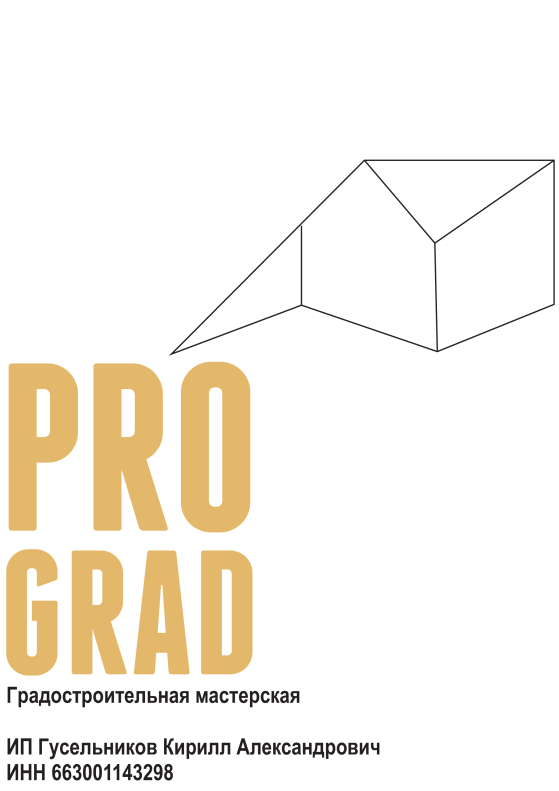 ПРОЕКТ ПЛАНИРОВКИ И ПРОЕКТ МЕЖЕВАНИЯ ТЕРРИТОРИИСела КоневоНевьянский городской округКнига 3. Пояснительная записка проекта межевания территорииЕкатеринбург, 2016Пояснительная запискаЗаказчик: Администрация Невьянского городского округаДоговор: Муниципальный контрактот «05» сентября 2016 г.№ 71-ЭА-16Исполнитель: Градостроительная мастерская «ПроГрад» ИП Гусельников Кирилл АлександровичАвторский коллективСостав проектаСостав документации по планировке территории села КоневоНевьянского городского округа.ОглавлениеВведение	6Статья 1. Общие сведения	71.1. Информация об ограничениях развития территории	7Санитарно-защитные зоны	8Водоохранные зоны	9Зоны санитарной охраны источников водоснабжения	11Охранные зоны	12Приаэродромные территории	14Зоны санитарных разрывов	14Строительные ограничения	15Статья 2. Проект межевания	162.1. Сведения о сформированных земельных участках (стоящих на кадастровом учете)	172.2. Сведения по установлению границ земельных участков и обоснование принятых решений	612.2.1. Уточненные границы земельных участков, подлежащих изменению	612.2.2. Границы земельных участков, подлежащих уточнению	622.2.3. Границы земельных участков, подлежащих расформированию (изъятию для государственных и общественных нужд)	632.3. Сведения о формируемых земельных участках	64Приложение 1. Каталоги координат формируемых земельных участковВведениеДокументация по планировке территории (проект планировки и проект межевания территории) села Конево Невьянского городского округа (далее – Проект планировки) разработан градостроительной мастерской «ПроГрад» ИП Гусельников Кирилл Александрович в рамках выполнения муниципального контракта от 05сентября 2016 года № 71-ЭА-16.Проект планировки подготовлен в целях обеспечения устойчивого развития территорий, выделения элементов планировочной структуры (кварталов, микрорайонов, иных элементов), установления границ земельных участков, на которых расположены объекты капитального строительства, границ земельных участков, предназначенных для строительства и размещения линейных объектов.Проект планировки подготовлен на основании следующих нормативных правовых актов и нормативно-технических документов:Постановление Главы Невьянского городского округа «О подготовке документации по планировке территории села Конево» №1522 от 07.07.2016;Муниципальный контракт от 5 сентября 2016 года № 71-ЭА-16;Техническое задание на разработку проекта планировки территории села Конево, Приложение к Муниципальному контрактуот05сентября 2016 года № 71-ЭА-16.При подготовке Проекта планировки использовалась следующая информация:Топографическая основа: планово-картографический материал М 1:2000, выполненный в 2012 году «Проектно-изыскательским институтом ГЕО»;Генеральный план Невьянского городского округа, разработанный ЗАО «Проектно-изыскательский институт ГЕО», утвержденный решением Думы Невьянского городского округа от 26.12.2012 года № 199;Генеральный план Невьянского городского округа применительно к территории села Конево, разработанный ЗАО «Проектно-изыскательский институт Гео», утвержденный решением Думы Невьянского городского округа от 26.12.2012 года № 176;Правила землепользования и застройки Невьянского городского округа применительно к территории селу Конево, утверждённые решением Думы Невьянского городского округа от 14.11.2012 года № 120.Нормативные правовые акты, использованные при подготовке Проекта планировки:Градостроительный кодекс РФ (в действующей редакции);Земельный кодекс РФ (в действующей редакции);Федеральный закон от 06.10.2003 г. № 131-ФЗ «Об общих принципах организации местного самоуправления в Российской Федерации» (в действующей редакции);Федеральный закон от 29.12.2004 г. № 191-ФЗ «О введении в действие Градостроительного кодекса РФ» (в действующей редакции);Федеральный закон от 24. 07. . № 221-ФЗ «О государственном кадастре недвижимости» (в действующей редакции);Федеральный закон № 78 – ФЗ от 18.06.2001 г. «О землеустройстве»;СП 42.13330.2011 «СНиП 2.07.01-89* Градостроительство. Планировка и застройка городских и сельских поселений»;СанПиН 2.2.1/2.1.1.1200-03 "Санитарно-защитные зоны и санитарная классификация предприятий, сооружений и иных объектов" (в действующей редакции);СНиП 11-04-2003 «Инструкция о порядке разработки, согласования, экспертизе и утверждении градостроительной документации» в части не противоречащей Градостроительному кодексу РФ;Приказ Министерства экономического развития Российской Федерации (Минэкономразвития России) от 1 сентября 2014 г. N 540 г. Москва "Об утверждении классификатора видов разрешенного использования земельных участков" (в редакции от 30.09.2015 г. № 709);Статья 1. Общие сведенияПроект планировки разработан на большую часть территорию села Конево (за исключением территории жилого района «Полевой» и южной окраины села). Граница проектирования определена согласно техническому заданию на разработку проекта планировки территории села Конево (приложение к Муниципальному контракту от 05 сентября 2016 года № 71-ЭА-16). Площадь подготовки Проекта планировки составляет 340,0 га(площадь вычислена графическим способом).1.1. Информация об ограничениях развития территорииВ границах территории подготовки Проекта планировки определены следующие виды ограничений:санитарно-защитные зоны (далее – СЗЗ) предприятий;водоохранные зоны;зоны санитарной охраны источников питьевого водоснабжения;охранные зоны;зоны санитарных разрывов;приаэродромные территории;строительные ограничения.Конфигурации зон с особыми условиями использования территорий приведены на схеме 2 «Использование территории в период подготовки проекта планировки территории и схема границ зон с особыми условиями использования территорий»М 1:2000, и схеме 7 «Границы зон с особыми условиями использования территории» М 1:2000.Санитарно-защитные зоныВ соответствии с законом «Об охране окружающей среды» в целях охраны условий жизнедеятельности человека, среды обитания растений, животных и других организмов вокруг промышленных зон и объектов хозяйственной и иной деятельности, оказывающих негативное воздействие на окружающую среду, создаются защитные и охранные зоны, в том числе санитарно-защитные зоны (далее – СЗЗ).В связи с изложенным, границы СЗЗ были определены от границ земельных участков, на которых расположены источники негативного воздействия, а их размеры – в соответствии с требованиями СанПиН 2.2.1/2.1.1.1200-03 «Санитарно-защитные зоны и санитарная классификация предприятий, сооружений и иных объектов» (в редакции от 25.04.2014 г).Перечень источников, оказывающих вредное воздействие на территорию проектирования, и их размеры ССЗ указаны в таблице 1.Перечень источников, оказывающих вредное воздействие на территорию проектированияТаблица 1Часть жилой застройки по ул. Кирова и ул. Молодежная села Конево находится в границах санитарно-защитных зон.необходимо принять меры по сокращению СЗЗ сельскохозяйственных предприятий (разработать проекты СЗЗ);необходима уточнение границ КФХ по ул. Молодежная, с установлением СЗЗ с учетом близко расположенной жилой застройки.Водоохранные зоныРазработанных и утвержденных проектов водоохранных зон водных объектов на территории села Конево в настоящее время нет, поэтому для отображения водоохранных зон на схемах был использован нормативно-правовой подход, который предполагает установление размеров зон в зависимости от протяженности реки и уклона берега.В соответствии с положениями Водного кодекса РФ для реки и пруда установлены следующие виды ограничений: береговая полоса общего пользования, прибрежно-защитная полоса и водоохранная зона. Размеры водоохранных зон и прибрежных защитных полос, а также режимы их использования устанавливаются статьей 65 Водного кодекса РФ.Размеры водоохранных зон водных объектов на территории села Конево представлены в таблице 2.Размеры водоохранных зон водных объектов на территории села КоневоТаблица 2Размеры водоохранных зон водоемов соответствуют водоохранным зонам рек, на которых они расположены.В границах водоохранных зон села Конево находятся участки массовой усадебной жилой застройки, территории которых не обеспечены системами ливневой и хозяйственно-бытовой канализации.Кроме того, в водоохранной зоне реки Большой Сап расположены: автодорога «г. Невьянск - г. Реж - г. Артемовский - с. Килачевское», мусоросборный контейнер по ул.Кирова.Береговая полоса является территорией общего пользования и должна быть свободна для прохода неограниченного круга лиц. Тем не менее, в границах береговой полосы водных объектов села Конево произведены отводы земельных участков под объекты жилого и иного назначения. Участки огорожены. Доступ к береговой полосе ограничен. Перечень земельных участков, расположенных в береговой полосе общего пользования в нарушение требований Водного Кодекса РФ, представленв таблице 3.Перечень земельных участков, расположенных в береговой полосе водных объектов села КоневоТаблица 3На территории подготовки Проекта планировки выявлены нарушения требований водного законодательства. Необходимы мероприятия по приведению территории в соответствие с нормативными требованиями:проектирование системы ливневой и хозяйственно-бытовой канализации;изменение границ земельных участков, расположенных в береговой полосе общего пользования, либо наложения ограничений на их использование.Зоны санитарной охраны источников водоснабженияВ настоящее время источники водоснабжения имеют ограждения, размеры которых не соответствуют требованиям санитарного законодательства, что может являться одной из причин ухудшения качества питьевой воды.Зоны санитарной охраны (далее – ЗСО) источников водоснабжения определяются в соответствии с требованиями СанПиН 2.1.4.1110-02. «Зоны санитарной охраны источников водоснабжения и водопроводов питьевого назначения» (далее – СанПиН 2.1.4.1110-02).Село Конево обеспечено централизованной системой водоснабжения. В состав централизованной системы водоснабжения входят:водозаборная скважина № 6566 на северной окраине села Конево;резервная водозаборная скважина на востоке населенного пункта (на период разработки проекта планировки не эксплуатируется);1 водонапорная башня (на момент разработки проекта планировки – недействующая);распределительные сети.Граница первого пояса ЗСО от водонапорных башен принимается на расстоянии не менее 10 м. По согласованию с центром государственного санитарно-эпидемиологического надзора первый пояс ЗСО для отдельно стоящих водонапорных башен, в зависимости от их конструктивных особенностей, может не устанавливаться.Согласно «Схеме водоснабжения и водоотведения Невьянского ГО до 2027 года» для источников водоснабжения села Конево нет разработанных и утвержденных проектов ЗСО. Водозаборная скважина № 6566, используемая для хозяйственно-питьевого водоснабжения села, расположена на северной окраине села Конево, в непосредственной близости и ниже по потоку от участка отработки (Кировский лог). Лицензия серии СВЕ № 02307 вида ВЭ от 12.02.2007 г. выдана ООО «Юсон» сроком до 28.02.2032 г. Судя по материалам к лицензии, по условиям недропользования к ней первый и второй пояс зоны санитарной охраны (ЗСО) скважины № 6566 совмещены и приняты в радиусе 50 м. Третий пояс ЗСО принят в границах площади поверхностного водосбора.Учитывая указанное выше, решение вопроса о возможности и условиях отработки золотосодержащей россыпи Кировский лог в границах площади водосбора скважины № 6566 требует выполнения специального гидрогеологического обоснования в рамках проекта отработки. Кроме того, водоснабжение села Конево обеспечивают 2 колодца общего пользования. Согласно п. 5.2 СанПиН 2.1.4.11.75-02 «Гигиенические требования к качеству воды нецентрализованного водоснабжения. Санитарная охрана источников» (утверждены Постановлением Главного государственного санитарного врача РФ от 25.11.2002 г. № 40): «В радиусе ближе 20 м от колодца (каптажа) не допускается мытье автомашин, водопой животных, стирка и полоскание белья, а также осуществление других видов деятельности, способствующих загрязнению воды».В настоящее время колодцы, расположенные в районе домов по адресам: ул. Ворошилова, 4 и ул. Октябрьская, 9, имеют ограждения, размеры которых соответствуют требованиям санитарного законодательства.Охранные зоныОхранная зона – это территория, в которой ограничена хозяйственная деятельность с целью обеспечения сохранности объектов охраны.Охранные зоны объектов электросетевого хозяйства (охранные зоны линий электропередач)На территории проектирования охранные зоны были установлены от воздушных линий электропередач 110кВ, 10 кВ, 0,4 кВ, электроподстанции «ПС Киприно 110/10 кВ» и трансформаторных подстанций 10/0,4 кВ.Охранные зоны ЛЭП на территории подготовки Проекта планировки были определены на основании Постановления Правительства Российской Федерации от 24.02.2009 г. № 160 «О порядке установления охранных зон объектов электросетевого хозяйства и особых условий использования земельных участков, расположенных в границах таких зон». Размеры указанных охранных зон устанавливаются вдоль линий электропередачи по обе стороны от крайних проводов при неотклоненном их положении на расстоянии, приведенном в таблице 4.Размеры охранных зон объектов электросетевого хозяйстваТаблица 4Примечание: * - охранные зоны электроподстанций и трансформаторных подстанций соответствуют охранным зонам линий электропередач, на которых они расположены.На территории села Конево выявлены нарушения охранных зон линий электропередач напряжением 110 кВ, 10 кВ и 0,4кВ.Охранные зоны газораспределительных системОхранная зона газопровода устанавливается в целях обеспечения сохранности системы газоснабжения, создания нормальных условий ее эксплуатации, предотвращения аварий и несчастных случаев.Охранная зона газопровода, проходящего по территории села Конево, установлена в соответствии с требованиями «Правил охраны газораспределительных сетей», утв. Постановлением Правительства РФ от 20.11.2000г. № 878 пункт 7.На территории проектирования охранные зоны были установлены от газопровода подземного высокого давления 0,6 МПа.В связи с отсутствием данных о стороне прохождения медного провода для обозначения трассы газопровода, размер охранной зоны от подземного газопровода высокого давления 0,6 МПа определен 2 метра с каждой стороны газопровода.Охранные зоны тепловых сетейОхранная зона тепловых сетей устанавливается в целях сохранности их элементов и бесперебойного теплоснабжения потребителей путем проведения комплекса мер организационного и запретительного характера.Охранная зона от теплопровода, проходящего по территории проектируемого участка, установлена в соответствии с требованиями Приказа № 197 от 17.08.1992 г. Министерства архитектуры, строительства жилищно-коммунального хозяйства РФ «Типовые правила охраны коммунальных тепловых сетей» пункт 4.Размер охранной зоны тепловых сетей устанавливается вдоль трасс прокладки тепловых сетей в виде земельных участков шириной, определяемой углом естественного откоса грунта, но не менее 3 метров в каждую сторону, считая от края строительных конструкций тепловых сетей или от наружной поверхности изолированного теплопровода бесконтактной прокладки.Охранные зоны линий связиВ соответствии с п. 10 ст. 2 «Правил охраны линий и сооружений связи Российской Федерации», утвержденных Постановлением Правительства Российской Федерации от 09.06.1995 г. № 578, границы охранных зон на трассах кабельных линий связи определяются владельцами или предприятиями, эксплуатирующими эти линии. В связи с вышесказанным охранная зона от кабельной линии связи в Проекте планировки не установлена и не отображена на графических материалах. Охранные зоны воздушных линий связи в границах населенных пунктов не устанавливаются.Приаэродромные территорииВся территория проектирования расположена в 30-километровой приаэродромной территории аэродрома «Быньги». Размер охранной зоны определен в соответствии с постановлением Правительства РФ от 11.03.2010 г. № 138 г. «Об утверждении Федеральных правил использования воздушного пространства Российской Федерации». Из чего следует, что проектирование, строительство и развитие территории, а также строительство и реконструкция промышленных, сельскохозяйственных объектов, объектов капитального и индивидуального жилищного строительства и иных объектов должно осуществляться с согласия старшего авиационного начальника аэродрома.Зоны санитарных разрывовЗоны санитарных разрывов газораспределительных системЗоны санитарных разрывов газопроводов устанавливаются в целях защиты населения от угрозы взрыва.Санитарный разрыв от газопровода, проходящего по территории села, установлен в соответствии с требованиями Свода правил СП 62.13330.2011 «Газораспределительные системы», Приложение В.Размер зоны санитарного разрыва от газопровода подземного высокого давления 0,6 МПа (диаметр до 300 мм) до фундамента зданий и сооруженийсоставляет 7 метров с каждой стороны газопровода.Санитарные разрывы от сооружений связиРазмещенная на территории села Конево базовая станция сотовой связи БС «Конево» высотой 45 м (в 260 м от жилого дома №6 по улице Горького), является источником электромагнитных излучений. На момент разработки проекта планировки утвержденный проект санитарного разрыва от БС «Конево» администрации городского округа не предоставлен балансодержателем. В соответствии с действующими санитарно-эпидемиологическими нормами, санитарный разрыв от указанного источника негативного воздействия принят радиусом равным 1/3 высоты антенно-мачтового сооружения - в размере 15 м.Санитарные разрывы от угольной котельнойУстановки санитарного разрыва требует котельная, расположенная в центральной части населенного пункта.В соответствии с п. 2.7 СНиП II-35-76 «Котельные установки» (в ред. 1998 г.), расстояния от зданий, сооружений котельной, а также от установленного на открытых площадках оборудования до жилых и общественных зданий (размеры санитарных разрывов) следует принимать по санитарным нормам допускаемого уровня шума в жилой застройке.Санитарные разрывы от категорированных автодорогПо территории проектирования села Конево проходит участок автодороги регионального значения «г. Невьянск - г. Реж - г. Артёмовский - с. Килачевское» III технической категории. Санитарный разрыв от указанной категорированной автодороги до жилой застройки в размере 100 м был установлен в соответствии с требованиями СП 42.13330.2011.В 100-метровую зону (по СП 42.13330.2011) разрыва автодороги «г. Невьянск - г. Реж - г. Артёмовский - с. Килачевское» попадают жилые дома с приусадебными земельными участками и объекты общественного назначения.В соответствии с п. 8.21. СП 42.13330.2011, дороги I-III категорий рекомендуется прокладывать в обход населенных пунктов.Санитарные разрывы от понизительных подстанцийСанитарный разрыв от электроподстанции ПС Киприно 110/10 кВ должен быть установлен на основании расчетов в соответствии с требованиями СанПиН 2.2.1/2.1.1.1200-03 «Санитарно-защитные зоны и санитарная классификация предприятий, сооружений и иных объектов» (в редакции от 09.09.2010 г.).Строительные ограниченияЗона с неблагоприятными уклонами поверхностиТерриториями, неблагоприятными для жилищного и промышленного строительства, прокладки улиц и автодорог, требующими значительных затрат по вертикальной планировке, являются:прибрежные территории реки Большой Сап (уклоны берегов составляют от 13 до 77 %);отдельные участки холмов в западной, восточной и южной частях населенного пункта (уклон составляет от 30 до 60 %).Зона земель подверженных процессам речной эрозии и оврагообразованияПроцессы речной эрозии привели к образованию по берегам реки Большой Сап земляных обрывов высотой 1,6-3,2 м. Эрозия приводит к снижению устойчивости объектов капитального строительства, расположенных в зоне распространения таких явлений. Требуется укрепление прибрежных территорий и участков откосов подпорными стенками из бетонных и железобетонных конструкций.Зона заболоченных территорийЗемли, нарушенные в результате дражной добычи золота расположены в юго-западной части населенного пункта, в долине реки Большой Сап. Общая площадь указанных земель составляет порядка 22,5 га (6 % территории населенного пункта). К данной территории приурочены также заболоченные земли. В пределах рассматриваемого участка требуются рекультивационные мероприятия по осушению, дренажу, выторфовке, удалению малоблагоприятных илистых грунтов из-под фундаментов объектов, а также подсыпке крупнообломочных техногенных грунтов, на которых будут располагаться фундаменты инженерных объектов.Зона перспективной разработки месторожденийСогласно заключению об отсутствии (наличии) полезных ископаемых на испрашиваемом участке недр, выданного Уралнедрами 06.06.2011 г. за № 02-10/565, земельные участки общей площадью около 10 га, расположенные в северной части села Конево находятся в границах месторождения золота россыпь «Малосапинская», Кировский и Назаровский Лог. На отработку указанной группы россыпей АС «Нейва» выдана лицензия СВЕ № 00889 БЭ, сроком до 31.12.2019 г., со статусом горного отвода.Кроме того, северная территории села Конево частично находится в границах Северо-Коневского аукционного участка, включенного в Перечень участков недр Свердловской области, на геологическое изучение, разведку и добычу рудного золота. В соответствии с «Инструкцией по оформлению горных отводов для использования недр в целях, не связанных с добычей полезных ископаемых» (РД 07.283-99, ПП Минприроды РФ и ГосГорТехнадзора от 25 марта 1999 г.), на указанную территорию накладываются ограничения по размещению застройки жилого и иного гражданского назначения, а именно требуется согласование строительства с балансодержателем горного отвода.Статья 2. Проект межеванияПроект межевания территории разработан совместно с проектом планировки территории. Результатом проекта межевания территории является определение местоположения проектных границ земельных участков и границ формируемых земельных участков.В соответствии с действующими нормативными правовыми актамина «Чертеже межевания территории» отображены:- красные линии, утвержденные в составе проекта планировки территории;- линии отступа от красных линий в целях определения места допустимого размещения зданий, строений, сооружений.- границы участков, стоящих на кадастровом учете;- границы земельных участков, в том числе границы земельных участков, на которых расположены линейные объекты;- границы формируемых земельных участков, планируемых для предоставления физическим и юридическим лицам для строительства;- границы зон с особыми условиями использования территорий отображены на схеме 2 «Использование территории в период подготовки проекта планировки территории и схема границ зон с особыми условиями использования территорий» М 1:2000, и схеме 7 «Границы зон с особыми условиями использования территории» М 1:2000.Установление публичных сервитутов проектом межевания не предусмотрено.Ведомости координат поворотных точек границ формируемых  земельных участков приведены в данной пояснительной записке.2.1. Сведения о сформированных земельных участках (стоящих на кадастровом учете)Граница проектирования определена согласно техническому заданию на разработку проекта планировки территории села Конево (приложение к Муниципальному контракту от 05 сентября 2016 года № 71-ЭА-16).Данные о земельных ресурсах проектируемой территории предоставлены филиалом ФГБУ «Федеральная кадастровая палата Федеральной службы государственной регистрации, кадастра и картографии» по Свердловской области в сентябре 2016 года.Проектируемая территория состоит из земель трех кадастровых кварталов 66:15:1901001, 66:15:1901002, 66:15:1901003 (категория земель – земли населенных пунктов). Общая площадь участка проектирования 340,0 га.В границах проектирования находится 515 земельных участков, стоящих на кадастровом учете, из них: 401 – «для ведения личного подсобного хозяйства», 66 – «для индивидуальной жилой застройки»,  остальные участки с различными видами разрешенного использования.Перечень земельных участков и их характеристика приведены в таблице 5.Характеристика земельных участков, стоящих на кадастровом учетеТаблица 5По территории проектирования проходят участки охранных зон линий электропередачи, стоящие на кадастровом учете, полное наименование зон и учетные номера:Зона с особыми условиями использования территории подстанции 110/10 кВ «Киприно», учетный номер 66.15.2.154;Охранная зона объекта «ВЛ-110 кВ Черемисская – Киприно»,учетный номер 66.15.2.20;Охранная зона объекта «ВЛ-110 кВ ПС Таволги – ПС Киприно»,учетный номер 66.15.2.23;Охранная зона Сооружение "ВЛ 35 кВ Черемисская - С.Конево", участок от опоры 116 до опоры 145 (включая опоры 117-145), литер 1Б, учетный номер 66.15.2.57;Охранная зона ВЛ-10 кВКиприно, литер: 7, учетный номер 66.15.2.44;Охранная зона ВЛ-10 кВ Северо-Конево, литер: 4, учетный номер 66.15.2.35;Охранная зона ВЛ-10 кВ Осиновка, литер: 3, учетный номер 66.15.2.36;Охранная зона ВЛ-10 кВ Восточный куст, литер: 6, учетный номер 66.15.2.45;Охранная зона ВЛ-10 кВАятский, литер: 2, учетный номер 66.15.2.43;Охранная зона ВЛ-10 кВШайдуриха, литер: 5, учетный номер 66.15.2.145;Охранная зона ЭСК ПС 110/10 кВ "Киприно" ВЛ-0,4 кВ Д/К, литер:10а; Чапаева, ли-тер:10б; Октябрьский, литер:10в; Население, литер:17а; Население, литер:24а; Склады, ли-тер:24б; Гараж, литер:24в; МТМ, литер:24г; Население, литер:29а; Население, литер:30а, учетный номер 66.15.2.114.2.2. Сведения по установлению границ земельных участков и обоснование принятых решенийПроектом планировки территории села Конево установлены красные линии, обязательные для соблюдения всеми субъектами градостроительной деятельности. Для реализации Проекта планировки территории села Конево необходимо провести ряд мероприятий по изменению и уточнению границ земельных участков, стоящих на кадастровом учете,а так же, по изъятию земельных участков для государственных и общественных нужд в порядке, предусмотренном законодательством РФ.2.2.1. Уточненные границы земельных участков, подлежащих изменениюПроектом межевания предусмотрено изменение границ 21 земельного участка, имеющих уточненные границы землепользования: 66:15:1901001:210, 66:15:1901001:209, 66:15:1901001:207, 66:15:1901001:180, 66:15:1901001:181, 66:15:1901001:53, 66:15:1901001:88, 66:15:1901001:4, 66:15:1901001:96, 66:15:1901001:95, 66:15:1901001:10, 66:15:1901001:43, 66:15:1901001:712, 66:15:1901003:248, 66:15:1901003:88, 66:15:1901003:29, 66:15:1901003:39, 66:15:1901002:138, 66:15:1901002:321, 66:15:1901002:320, 66:15:1901002:139. Изменение границ приведет к изменению площади земельных участков.Перечень и характеристика земельных участков с уточненными границами землепользования, подлежащих изменению приведен в таблице 6.Характеристика земельных участков с уточненными границами землепользования,подлежащих изменению Таблица 62.2.2. Границы земельных участков, подлежащих уточнению На момент разработки проекта планировки и межевания территории села Конево на земельный участок, расположенный по адресу с. Конево, ул. Кирова, дом 70, с кадастровым номером 66:15:1901002:40(вид разрешенного использования: для ведения личного подсобного хозяйства) накладывается охранная зона объекта «ВЛ-110 кВ Черемисская – Киприно» (учетный номер 66.15.2.20). В виду чего границы и площадь земельного участка с кадастровым номером 66:15:1901002:40в соответствии с проектом межевания подлежат в границах формируемого земельного участка с условным номером 66 (вид разрешенного использования: для индивидуального жилищного строительства), расположенного по адресу с. Конево, ул. Октябрьская, дом 28. Площадь земельного участка после уточнения составит 2 032 м2.Перечень и характеристика земельных участков, границы и площадь которых в соответствии с проектом межевания подлежат уточнению, приведен в таблице 7.Характеристика земельных участков, подлежащих уточнениюТаблица 7Схема уточнения границ участка 66:15:1901002:40 и каталог координат представлены на рисунке 1.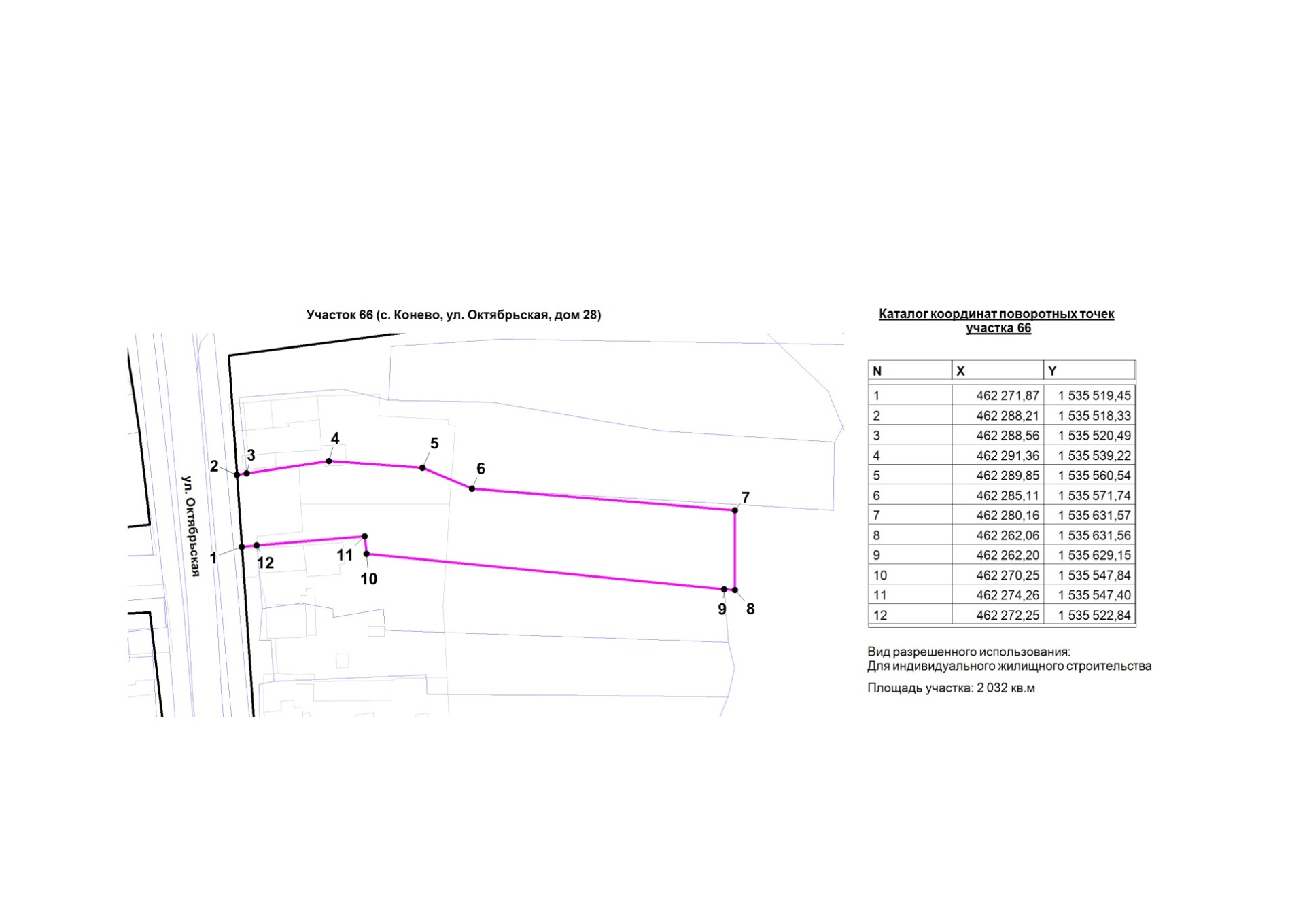 Рисунок 1. Схема уточнения границ участка 66:15:1901002:40 и каталог координат2.2.3. Границы земельных участков, подлежащих расформированию (изъятию для государственных и общественных нужд)Земельный участок с кадастровым номером 66:15:1901002:98 (для ведения личного подсобного хозяйства) находится в охранной зоне объекта «ВЛ-110 кВЧеремисская – Киприно» (учетный номер 66.15.2.20). Для реализации положений Постановления Правительства Российской Федерации от 24.02.2009 г. № 160 «О порядке установления охранных зон объектов электросетевого хозяйства и особых условий использования земельных участков, расположенных в границах таких зон» проектом межевания предусмотрено расформирование данного земельного участка.Перечень и характеристика земельных участков, подлежащих изменению (изъятию для государственных и общественных нужд) приведен в таблице 8.Характеристика земельных участков, подлежащих расформированиюТаблица 82.3. Сведения о формируемых земельных участкахПроектом планировки и межевания предусмотрено формирование 313 земельных участков. Под существующий объект газоснабжения ГРПБ проектом межевания не предусмотрено формирование земельного участка т.к. не определено точное местоположение объекта.Сведения о земельных участках, подлежащих формированию, их площади и вид разрешенного использования представлены в таблице 9.Таблица 9Примечание: *- автомобильная дорога регионального значения III-IV технической категории "г. Невьянск - г. Реж - г. Артёмовский - с. Килачевское". В соответствии с решением Генерального плана Невьянского городского округа, на расчетный срок реализации Проекта планировки предусмотрено изменение статуса участка автомобильной дороги, проходящего по территории с. Конево на главную улицу населенного пункта;** - санитарно-защитная зона от сельскохозяйственного предприятия – КФХ (крестьянско-фермерское хозяйство), расположенное по адресу ул. Кирова 51. В соответствии с решением Генерального плана Невьянского городского округа, на расчетный срок реализации Проекта планировки рекомендовано уменьшение поголовья содержания скота с последующей разработкой проекта санитарно-защитной зоны от данного предприятия с установлением СЗЗ в размере 100 м.*** - межстанционная волоконно-оптическая линия связи «Невьянск-Шайдуриха-Конево». Трасса кабеля связи на графических материалах Проекта планировки нанесена условно и проходит по земельным участкам, поставленным на кадастровый учет, а также по формируемым в рамках Проекта планировки земельным участкам. Формирование земельных участков в районе прохождения кабеля связи предусмотрено на расчетный срок реализации Проекта планировки после его переукладки;**** - воздушные линии электропередач ВЛ 10 кВ: Аятский, Шайдуриха и Киприно. Формирование земельных участков в районе прохождения ВЛ предусмотрено на расчетный срок реализации Проекта планировки после переноса данных объектов электросетевого хозяйства;***** - земельные участки, поставленные на кадастровый учет. Формирование земельных участков в районе прохождения кабеля связи предусмотрено на расчетный срок реализации Проекта планировки после выполнения кадастровых работ (в рамках реализации проекта межевания).Сведения о земельных участках, подлежащих формированию, их площади и вид разрешенного использования, каталоги координат поворотных точек, представлены в Приложении 1.Приложение 1. Каталоги координат формируемых земельных участковДолжностьФИОПодписьДиректорГусельников К.А.ГГПГусельникова Е. В.АрхитекторКазанцева Н.В.Вед.инженерАгаева Т.Д.ТехникЛукьянова В.В.№ п/п Наименование№книгилистакол-во листовкол-во экземп-ляровкол-во экземп-ляровкол-во экземп-ляровкол-во экземп-ляров12345555Основная часть проекта планировки территорииОсновная часть проекта планировки территорииОсновная часть проекта планировки территорииОсновная часть проекта планировки территорииОсновная часть проекта планировки территорииОсновная часть проекта планировки территорииОсновная часть проекта планировки территорииОсновная часть проекта планировки территории1Застройка территории, М 1:20003221113Красные линии, М 1:20009221114Размещение объектов капитального строительстваи функциональное зонирование территории, М 1:20008221115Книга 1. Положения о размещении объектов капитального строительства1 кн111Материалы по обоснованию проекта планировки территорииМатериалы по обоснованию проекта планировки территорииМатериалы по обоснованию проекта планировки территорииМатериалы по обоснованию проекта планировки территорииМатериалы по обоснованию проекта планировки территорииМатериалы по обоснованию проекта планировки территорииМатериалы по обоснованию проекта планировки территорииМатериалы по обоснованию проекта планировки территории6Расположение элемента планировочной структуры в планировочной структуре населенного пункта, М 1:100001111117Использование территории в период подготовки проекта планировки территории и границы зон с особыми условиями использования территорий, М 1:20002222118Организации улично-дорожной сети, М 1:20004222119Вертикальная планировка и инженерная подготовка территории, М 1:200062221110Границы зон с особыми условиями использования территории, М 1:200072221111Развитие инженерной инфраструктуры, М 1:200052221112Книга 2. Пояснительная записка2кн11Материалы по проекту межевания территорииМатериалы по проекту межевания территорииМатериалы по проекту межевания территорииМатериалы по проекту межевания территорииМатериалы по проекту межевания территорииМатериалы по проекту межевания территорииМатериалы по проекту межевания территорииМатериалы по проекту межевания территории13Чертеж межевания территории, М 1:2000102222114Книга 3. Пояснительная записка проекта межевания территории3кн1№ п/пНаименование источника СЗЗМестоположениеОтрасль производства/вид деятельностиРазмер СЗЗ, м1Крестьянско-фермерское хозяйство КФХ Андрющенко И.Н.с. Конёво, ул. Кирова, 51Сельскохозяйственное производство/разведение овец, КРС3002Зернохранилище (КФХ Ушенина Ю.С.)с. Конево, ул. Молодежная, дом №1аСельскохозяйственное производство/хранение и переработка сельскохозяйственной продукции503Крестьянско-фермерское хозяйство (КФХ Ушенина Ю.С.)с. Конево, ул. МолодежнаяСельскохозяйственное производство/разведение КРС504Овощехранилищес. Конёво, ул. КироваСельскохозяйственное производство/хранение и переработка сельскохозяйственной продукции505Гаражс.Конево, ул.Кирова, 80аАвтомобильный транспорт/под объект гаражной застройки (капитальный гараж)505КладбищеВ восточной части населенного пункта-50№ п/пНаименование водного объектаПротяжен-ностьБереговая полоса общего пользова-нияПрибрежно-защитная полосаРазмер водоохранной зоны1река Большой Сап24 км20 м30 м - в местах обратного или нулевого уклона100 м1река Большой Сап24 км20 мв местах уклона до 3 градусов100 м1река Большой Сап24 км20 м50 м в местах уклона более 3 градусов100 м2Коневский пруд, р. Большой Сап–20 м30 м - в местах обратного или нулевого уклона100 м2Коневский пруд, р. Большой Сап–20 мв местах уклона до 3 градусов100 м2Коневский пруд, р. Большой Сап–20 м50 м в местах уклона более 3 градусов100 м3Безымянный пересыхающий ручей (в центральной части населенного пункта) 0,13 км5 м50 м50 м4Каскад водоемов в юго-западной части села Конево–20 м––Кадастровый номерАдрес участкаКадастровый номерАдрес участкаЗемельные участки массовой усадебной жилой застройки, расположенные в береговой полосе реки Большой СапЗемельные участки массовой усадебной жилой застройки, расположенные в береговой полосе реки Большой СапЗемельные участки массовой усадебной жилой застройки, расположенные в береговой полосе реки Большой СапЗемельные участки массовой усадебной жилой застройки, расположенные в береговой полосе реки Большой Сап66:15:1901002:145ул. Кирова, 7866:15:1901003:22ул. Чапаева,3066:15:1901002:100ул. Кирова, 5466:15:1901003:21ул. Чапаева,2866:15:1901002:34ул. Кирова,5266:15:1901003:48ул. Чапаева,2666:15:1901002:33ул. Кирова,5066:15:1901003:90ул. Чапаева,2466:15:1901002:58ул. Ворошилова, 1/166:15:1901003:91ул. Чапаева,2066:15:1901003:30ул. Чапаева,5166:15:1901003:4ул. Чапаева,1866:15:1901003:83ул. Чапаева,48/266:15:1901003:92ул. Чапаева,1666:15:1901003:84ул. Чапаева,48/166:15:1901003:12ул. Чапаева,1466:15:1901003:29ул. Чапаева,4466:15:1901003:47ул. Чапаева,1266:15:1901003:85ул. Чапаева,4266:15:1901003:9ул. Чапаева,1066:15:1901003:86ул. Чапаева,38/266:15:1901003:45ул. Чапаева,866:15:1901003:88ул. Чапаева,3466:15:1901003:93ул. Чапаева,6/266:15:1901003:89ул. Чапаева,3266:15:1901003:94ул. Чапаева,6/166:15:1901003:44ул. Чапаева,4Земельные участки массовой усадебной жилой застройки, расположенные в береговой полосе Коневского прудаЗемельные участки массовой усадебной жилой застройки, расположенные в береговой полосе Коневского прудаЗемельные участки массовой усадебной жилой застройки, расположенные в береговой полосе Коневского прудаЗемельные участки массовой усадебной жилой застройки, расположенные в береговой полосе Коневского пруда66:15:1901002:110ул. Кирова, 1066:15:1901001:91ул.Октябрьская,566:15:1901002:111ул. Кирова, 866:15:1901001:10ул.Октябрьская,766:15:1901002:6ул. Кирова, 666:15:1901001:90ул.Октябрьская,966:15:1901002:5ул. Кирова, 466:15:1901001:186ул.Октябрьская, (с/х)66:15:1901002:4ул. Кирова, 266:15:1901001:9ул.Октябрьская,166:15:1901001:11ул.Октябрьская,166:15:1901001:13ул.Октябрьская,366:15:1901001:12ул.Октябрьская,366:15:1901001:95ул.Октябрьская,766:15:1901001:92ул.Октябрьская,3а66:15:1901001:96ул.Октябрьская,9Земельные участки массовой усадебной жилой застройки, расположенные в береговой полосе Безымянного ручьяЗемельные участки массовой усадебной жилой застройки, расположенные в береговой полосе Безымянного ручьяЗемельные участки массовой усадебной жилой застройки, расположенные в береговой полосе Безымянного ручьяЗемельные участки массовой усадебной жилой застройки, расположенные в береговой полосе Безымянного ручья66:15:1901001:90ул.Октябрьская,966:15:1901001:86ул.Октябрьская,12Земельные участки массовой усадебной жилой застройки, расположенные в береговой полосе прудов в южной части населенного пунктаЗемельные участки массовой усадебной жилой застройки, расположенные в береговой полосе прудов в южной части населенного пунктаЗемельные участки массовой усадебной жилой застройки, расположенные в береговой полосе прудов в южной части населенного пунктаЗемельные участки массовой усадебной жилой застройки, расположенные в береговой полосе прудов в южной части населенного пункта66:15:1901002:124ул. Ворошилова,3166:15:1901002:119ул. Ворошилова,3566:15:1901002:127ул. Ворошилова,3266:15:1901002:133ул. Ворошилова,3666:15:1901002:126ул. Ворошилова,3366:15:1901002:130ул. Ворошилова,3866:15:1901002:144ул. Ворошилова,3466:15:1901002:121ул. Ворошилова,39№ п/пНаименование линейного объектаРазмер охранной зоны, м1ЛЭП 110 кВ (воздушные)203ЛЭП 10 кВ (воздушные)104ЛЭП 0,4кВ (воздушные)25ЛЭП 10 кВ(кабельные)16ПС «Киприно» 110/10 кВ20*Трансформаторные подстанции10*№п/пАдресКадастровый номер земельного участкаКатегория/Вид разрешенного использования по кадастровым даннымУточненная площадь, м2Декларированная площадь, м2обл. Свердловская, р-н Невьянский, с. Конево, ул. Кирова, дом 7866:15:1901002:145Земли населённых пунктов/ для ведения личного подсобного хозяйства2 498обл. Свердловская, р-н Невьянский, с. Конево, ул. Кирова, дом 7666:15:1901002:113Земли населённых пунктов/ для ведения личного подсобного хозяйства1 500обл. Свердловская, р-н Невьянский, с. Конево, ул. Кирова, дом 7466:15:1901002:55Земли населённых пунктов/ для ведения личного подсобного хозяйства2 034обл. Свердловская, р-н Невьянский, с. Конево, ул. Кирова, дом 7266:15:1901002:41Земли населённых пунктов/ для ведения личного подсобного хозяйства1 187обл. Свердловская, р-н Невьянский, с. Конево, ул. Кирова, дом 7066:15:1901002:40Земли населённых пунктов/ для ведения личного подсобного хозяйства1 480обл. Свердловская, р-н Невьянский, с. Конево, ул. Кирова, дом 6866:15:1901002:98Земли населённых пунктов/ для ведения личного подсобного хозяйства1200обл. Свердловская, р-н Невьянский, с. Конево, ул. Кирова, дом 6666:15:1901002:39Земли населённых пунктов/ для ведения личного подсобного хозяйства1 794обл. Свердловская, р-н Невьянский, с. Конево, ул. Кирова, дом 6466:15:1901002:38Земли населённых пунктов/ для ведения личного подсобного хозяйства1 920обл. Свердловская, р-н Невьянский, с. Конево, ул. Кирова, дом 6266:15:1901002:37Земли населённых пунктов/ для ведения личного подсобного хозяйства1 380обл. Свердловская, р-н Невьянский, с. Конево, ул. Кирова, дом 6066:15:1901002:36Земли населённых пунктов/ для ведения личного подсобного хозяйства1 650обл. Свердловская, р-н Невьянский, с. Конево, ул. Кирова, дом 5866:15:1901002:35Земли населённых пунктов/ для ведения личного подсобного хозяйства1 620обл. Свердловская, р-н Невьянский, д. Осиновка, ул. Карла Маркса, дом 366:15:1901002:99Земли населённых пунктов/ для ведения личного подсобного хозяйства1700обл. Свердловская, р-н Невьянский, с. Конево, ул. Кирова, дом 5466:15:1901002:100Земли населённых пунктов/ для ведения личного подсобного хозяйства5700обл. Свердловская, р-н Невьянский, с. Конево, ул. Кирова, дом 5266:15:1901002:34Земли населённых пунктов/ для ведения личного подсобного хозяйства1040обл. Свердловская, р-н Невьянский, с. Конево, ул. Кирова, дом 4866:15:1901002:33Земли населённых пунктов/ для ведения личного подсобного хозяйства2 938обл. Свердловская, р-н Невьянский, с. Конево, ул. Кирова, дом 4866:15:1901002:31Земли населённых пунктов/ для ведения личного подсобного хозяйства1 470обл. Свердловская, р-н Невьянский, с. Конево, ул. Кирова, дом 4666:15:1901002:102Земли населённых пунктов/ для ведения личного подсобного хозяйства600обл. Свердловская, р-н Невьянский, с. Конево, ул. Кирова, дом 4466:15:1901002:103Земли населённых пунктов/ для ведения личного подсобного хозяйства1600Свердловская область, Невьянский район, село Конево, улица Кирова, дом 42а66:15:1901002:320Земли населённых пунктов/ для индивидуальной жилой застройки1 736Свердловская область, Невьянский район, село Конево, улица Кирова, дом 4266:15:1901002:321Земли населённых пунктов/ для индивидуальной жилой застройки1588обл. Свердловская, р-н Невьянский, с. Конево, ул. Кирова, дом 4066:15:1901002:1Земли населённых пунктов/ для ведения личного подсобного хозяйства2282обл. Свердловская, р-н Невьянский, с. Конево, ул. Кирова, дом 38а66:15:1901002:25Земли населённых пунктов/ для ведения личного подсобного хозяйства1218обл. Свердловская, р-н Невьянский, с. Конево, ул. Кирова, дом 3866:15:1901002:105Земли населённых пунктов/ для ведения личного подсобного хозяйства3310обл. Свердловская, р-н Невьянский, с. Конево, ул. Кирова, дом 3666:15:1901002:23Земли населённых пунктов/ для ведения личного подсобного хозяйства1595обл. Свердловская, р-н Невьянский, с. Конево, ул. Кирова, дом 3466:15:1901002:106Земли населённых пунктов/ для ведения личного подсобного хозяйства1 720обл. Свердловская, р-н Невьянский, с. Конево, ул. Кирова, дом 3266:15:1901002:21Земли населённых пунктов/ для ведения личного подсобного хозяйства2510обл. Свердловская, р-н Невьянский, с. Конево, ул. Кирова, дом 3066:15:1901002:19Земли населённых пунктов/ для индивидуальной жилой застройки2340обл. Свердловская, р-н Невьянский, с. Конево, ул. Кирова, дом 2866:15:1901002:18Земли населённых пунктов/ для ведения личного подсобного хозяйства2356обл. Свердловская, р-н Невьянский, с. Конево, ул. Кирова, дом 2666:15:1901002:16Земли населённых пунктов/ для ведения личного подсобного хозяйства2227обл. Свердловская, р-н Невьянский, с. Конево, ул. Кирова, дом 2266:15:1901002:13Земли населённых пунктов/ для ведения личного подсобного хозяйства1000обл. Свердловская, р-н Невьянский, с. Конево, ул. Кирова, дом 2066:15:1901002:107Земли населённых пунктов/ для ведения личного подсобного хозяйства1550обл. Свердловская, р-н Невьянский, с. Конево, ул. Кирова, дом 1866:15:1901002:108Земли населённых пунктов/ для ведения личного подсобного хозяйства1180обл. Свердловская, р-н Невьянский, с. Конево, ул. Кирова, дом 1466:15:1901002:9Земли населённых пунктов/ для ведения личного подсобного хозяйства2100обл. Свердловская, р-н Невьянский, с. Конево, ул. Кирова, дом 1266:15:1901002:8Земли населённых пунктов/ для ведения личного подсобного хозяйства860обл. Свердловская, р-н Невьянский, с. Конево, ул. Кирова, дом 1066:15:1901002:110Земли населённых пунктов/ для ведения личного подсобного хозяйства2000обл. Свердловская, р-н Невьянский, с. Конево, ул. Кирова, дом 866:15:1901002:111Земли населённых пунктов/ для ведения личного подсобного хозяйства2180обл. Свердловская, р-н Невьянский, с. Конево, ул. Кирова, дом 666:15:1901002:6Земли населённых пунктов/ для ведения личного подсобного хозяйства1276обл. Свердловская, р-н Невьянский, с. Конево, ул. Кирова, дом 466:15:1901002:5Земли населённых пунктов/ для ведения личного подсобного хозяйства1238обл. Свердловская, р-н Невьянский, с. Конево, ул. Кирова, дом 266:15:1901002:4Земли населённых пунктов/ для ведения личного подсобного хозяйства1076обл. Свердловская, р-н Невьянский, с. Конево, ул. Кирова, дом 2а66:15:1901002:114Земли населённых пунктов/ для ведения личного подсобного хозяйства2020обл. Свердловская, р-н Невьянский, с. Конево, ул. Ворошилова, дом 1, квартира 166:15:1901002:58Земли населённых пунктов/ для ведения личного подсобного хозяйства790обл. Свердловская, р-н Невьянский, с. Конево, ул. Ворошилова, дом 1, квартира 266:15:1901002:59Земли населённых пунктов/ для ведения личного подсобного хозяйства1320обл. Свердловская, р-н Невьянский, с. Конево, ул. Ворошилова, дом 366:15:1901002:43Земли населённых пунктов/ для ведения личного подсобного хозяйства1700обл. Свердловская, р-н Невьянский, с. Конево, ул. Ворошилова, дом 5, квартира 166:15:1901002:60Земли населённых пунктов/ для ведения личного подсобного хозяйства820Свердловская область, р-н Невьянский, с. Конево, ул. Ворошилова, д. 5, кв. 266:15:1901002:61Земли населённых пунктов/ для ведения личного подсобного хозяйства1240обл. Свердловская, р-н Невьянский, с. Конево, ул. Ворошилова, дом 766:15:1901002:45Земли населённых пунктов/ для ведения личного подсобного хозяйства1600обл. Свердловская, р-н Невьянский, с. Конево, ул. Ворошилова, дом 9, квартира 166:15:1901002:62Земли населённых пунктов/ для ведения личного подсобного хозяйства470обл. Свердловская, р-н Невьянский, с. Конево, ул. Ворошилова, дом 9, квартира 266:15:1901002:63Земли населённых пунктов/ для ведения личного подсобного хозяйства290обл. Свердловская, р-н Невьянский, с. Конево, ул. Ворошилова, дом 11, квартира 166:15:1901002:64Земли населённых пунктов/ для ведения личного подсобного хозяйства510обл. Свердловская, р-н Невьянский, с. Конево, ул. Ворошилова, дом 11, квартира 266:15:1901002:65Земли населённых пунктов/ для ведения личного подсобного хозяйства560обл. Свердловская, р-н Невьянский, с. Конево, ул. Ворошилова, дом 13, квартира 166:15:1901002:66Земли населённых пунктов/ для ведения личного подсобного хозяйства650Свердловская область, Невьянский район, село Конево, улица Ворошилова, дом 13/266:15:1901002:67Земли населённых пунктов/ для индивидуальной жилой застройки1760обл. Свердловская, р-н Невьянский, с. Конево, ул. Ворошилова, дом 1566:15:1901002:48Земли населённых пунктов/ для ведения личного подсобного хозяйства2565обл. Свердловская, р-н Невьянский, с. Конево, ул. Ворошилова, дом 1766:15:1901002:50Земли населённых пунктов/ для ведения личного подсобного хозяйства2077обл. Свердловская, р-н Невьянский, с. Конево, ул. Ворошилова, дом 19/166:15:1901002:68Земли населённых пунктов/ для ведения личного подсобного хозяйства2420обл. Свердловская, р-н Невьянский, с. Конево, ул. Ворошилова, дом 19, квартира 266:15:1901002:69Земли населённых пунктов/ для ведения личного подсобного хозяйства2180обл. Свердловская, р-н Невьянский, с. Конево, ул. Ворошилова, дом 2166:15:1901002:51Земли населённых пунктов/ для ведения личного подсобного хозяйства2314обл. Свердловская, р-н Невьянский, с. Конево, ул. Ворошилова, дом 2366:15:1901002:52Земли населённых пунктов/ для ведения личного подсобного хозяйства2530обл. Свердловская, р-н Невьянский, с. Конево, ул. Ворошилова, дом 2566:15:1901002:53Земли населённых пунктов/ для ведения личного подсобного хозяйства2137обл. Свердловская, р-н Невьянский, с. Конево, ул. Ворошилова, дом 2766:15:1901002:70Земли населённых пунктов/ для ведения личного подсобного хозяйства1520обл. Свердловская, р-н Невьянский, с. Конево, ул. Ворошилова, дом 2966:15:1901002:24Земли населённых пунктов/ для ведения личного подсобного хозяйства2460обл. Свердловская, р-н Невьянский, с. Конево, ул. Ворошилова, дом 3166:15:1901002:124Земли населённых пунктов/ для ведения личного подсобного хозяйства2499обл. Свердловская, р-н Невьянский, с. Конево, ул. Ворошилова, дом 3366:15:1901002:126Земли населённых пунктов/для ведения личного подсобного хозяйства2500обл. Свердловская, р-н Невьянский, с. Конево, ул. Ворошилова, дом 3566:15:1901002:119Земли населённых пунктов/ для ведения личного подсобного хозяйства2500Свердловская область, Невьянский район, деревня Осиновка66:15:1901002:122Земли населённых пунктов/для ведения личного подсобного хозяйства2500обл. Свердловская, р-н Невьянский, с. Конево, ул. Ворошилова, дом 3966:15:1901002:121Земли населённых пунктов/ для ведения личного подсобного хозяйства2504обл. Свердловская, р-н Невьянский, с. Конево, ул. Ворошилова, дом 4166:15:1901002:123Земли населённых пунктов/ для ведения личного подсобного хозяйства2500обл. Свердловская, р-н Невьянский, с. Конево, ул. Ворошилова, дом 4366:15:1901002:116Земли населённых пунктов/ для ведения личного подсобного хозяйства2499обл. Свердловская, р-н Невьянский, с. Конево, ул. Ворошилова, дом 4566:15:1901002:125Земли населённых пунктов/ для ведения личного подсобного хозяйства2499обл. Свердловская, р-н Невьянский, с. Конево, ул. Ворошилова, дом 3866:15:1901002:130Земли населённых пунктов/ для ведения личного подсобного хозяйства2501обл. Свердловская, р-н Невьянский, с. Конево, ул. Ворошилова, дом 3666:15:1901002:131Земли населённых пунктов/ для ведения личного подсобного хозяйства2499обл. Свердловская, р-н Невьянский, с. Конево, ул. Ворошилова, дом 3466:15:1901002:144Земли населённых пунктов/ для ведения личного подсобного хозяйства2499обл. Свердловская, р-н Невьянский, с. Конево, ул. Ворошилова, дом 3266:15:1901002:127Земли населённых пунктов/ для ведения личного подсобного хозяйства2500обл. Свердловская, р-н Невьянский, с. Конево, ул. Ворошилова, дом 3066:15:1901002:128Земли населённых пунктов/ для ведения личного подсобного хозяйства2500обл. Свердловская, р-н Невьянский, с. Конево, ул. Ворошилова, дом 2866:15:1901002:118Земли населённых пунктов/ для ведения личного подсобного хозяйства2499обл. Свердловская, р-н Невьянский, с. Конево, ул. Ворошилова, дом 2666:15:1901002:117Земли населённых пунктов/ для ведения личного подсобного хозяйства2499обл. Свердловская, р-н Невьянский, с. Конево, ул. Ворошилова, дом 2466:15:1901002:120Земли населённых пунктов/ для ведения личного подсобного хозяйства2501обл. Свердловская, р-н Невьянский, с. Конево, ул. Ворошилова, дом 4066:15:1901002:132Земли населённых пунктов/ для ведения личного подсобного хозяйства2501обл. Свердловская, р-н Невьянский, с. Конево, ул. Ворошилова, дом 4266:15:1901002:134Земли населённых пунктов/ для ведения личного подсобного хозяйства2501обл. Свердловская, р-н Невьянский, с. Конево, ул. Ворошилова, дом 4466:15:1901002:133Земли населённых пунктов/ для ведения личного подсобного хозяйства2500обл. Свердловская, р-н Невьянский, с. Конево, ул. Ворошилова, дом 4666:15:1901002:135Земли населённых пунктов/ для ведения личного подсобного хозяйства2501Свердловская область, Невьянский район, село Конево, улица Ворошилова66:15:1901002:316Земли населённых пунктов/ для размещения объектов, характерных для населенных пунктов5355обл. Свердловская, р-н Невьянский, с. Конево, ул. Ворошилова, дом 2466:15:1901002:71Земли населённых пунктов/ для ведения личного подсобного хозяйства490обл. Свердловская, р-н Невьянский, с. Конево, ул. Ворошилова, дом 2266:15:1901002:72Земли населённых пунктов/ для ведения личного подсобного хозяйства2100обл. Свердловская, р-н Невьянский, с. Конево, ул. Ворошилова, дом 2066:15:1901002:73Земли населённых пунктов/ для ведения личного подсобного хозяйства2560обл. Свердловская, р-н Невьянский, с. Конево, ул. Ворошилова, дом 1866:15:1901002:74Земли населённых пунктов/ для ведения личного подсобного хозяйства1260обл. Свердловская, р-н Невьянский, с. Конево, ул. Ворошилова, дом 1666:15:1901002:49Земли населённых пунктов/ для ведения личного подсобного хозяйства2217обл. Свердловская, р-н Невьянский, с. Конево, ул. Ворошилова, дом 1466:15:1901002:47Земли населённых пунктов/ для ведения личного подсобного хозяйства1 200обл. Свердловская, р-н Невьянский, с. Конево, ул. Ворошилова, дом 1266:15:1901002:75Земли населённых пунктов/ для ведения личного подсобного хозяйства3000обл. Свердловская, р-н Невьянский, с. Конево, ул. Ворошилова, дом 1066:15:1901002:76Земли населённых пунктов/ для ведения личного подсобного хозяйства2750Свердловская область, Невьянский район, село Конево, переулок Ворошилова, в 180,0 метрах северо-западнее жилого дома № 24 по улице Ворошилова66:15:1901002:313Земли населённых пунктов/ для индивидуальной жилой застройки1100Свердловская область, Невьянский район, село Конево, переулок Ворошилова, в 192,0 метрах северо-западнее жилого дома № 24 по улице Ворошилова66:15:1901002:312Земли населённых пунктов/ для индивидуальной жилой застройки1247Свердловская область, Невьянский район, село Конево, переулок Ворошилова, в 153,0 метрах северо-западнее жилого дома № 24 по улице Ворошилова66:15:1901002:310Земли населённых пунктов/ для индивидуальной жилой застройки2 100Свердловская область, Невьянский район, село Конево, переулок Ворошилова, в 127,0 метрах северо-западнее жилого дома № 24 по улице Ворошилова66:15:1901002:309Земли населённых пунктов/ для индивидуальной жилой застройки1981Свердловская область, Невьянский район, село Конево, переулок Ворошилова, в 104,0 метрах северо-западнее жилого дома № 24 по улице Ворошилова66:15:1901002:308Земли населённых пунктов/ для индивидуальной жилой застройки1864Свердловская область, Невьянский район, село Конево, переулок Ворошилова, в 147 метре северо-западнее жилого дома № 24 по улице Ворошилова66:15:1901002:307Земли населённых пунктов/ для индивидуальной жилой застройки1829Свердловская область, Невьянский район, село Конево, переулок Ворошилова, в 141 метре северо-западнее жилого дома № 24 по улице Ворошилова66:15:1901002:306Земли населённых пунктов/ для индивидуальной жилой застройки1820Свердловская область, Невьянский район, село Конево, переулок Ворошилова, в 220,0 метрах северо-западнее жилого дома № 24 по улице Ворошилова66:15:1101001:311Земли населённых пунктов/ для ведения личного подсобного хозяйства1826обл. Свердловская, р-н Невьянский, с. Конево, ул. Ворошилова, дом 8/466:15:1901002:136Земли населённых пунктов/ для индивидуальной жилой застройки2499обл. Свердловская, р-н Невьянский, с. Конево, ул. Ворошилова, дом 8/366:15:1901002:143Земли населённых пунктов/ для ведения личного подсобного хозяйства2500обл. Свердловская, р-н Невьянский, с. Конево, ул. Ворошилова, дом 8/266:15:1901002:142Земли населённых пунктов/ для ведения личного подсобного хозяйства2 500обл. Свердловская, р-н Невьянский, с. Конево, ул. Ворошилова, дом 8/166:15:1901002:137Земли населённых пунктов/ для ведения личного подсобного хозяйства2500обл. Свердловская, р-н Невьянский, с. Конево, ул. Ворошилова, дом 8а66:15:1901002:77Земли населённых пунктов/ для ведения личного подсобного хозяйства2010обл. Свердловская, р-н Невьянский, с. Конево, ул. Ворошилова, дом 866:15:1901002:46Земли населённых пунктов/ для ведения личного подсобного хозяйства2 000обл. Свердловская, р-н Невьянский, с. Конево, ул. Ворошилова, дом 666:15:1901002:44Земли населённых пунктов/ для ведения личного подсобного хозяйства1 400обл. Свердловская, р-н Невьянский, с. Конево, ул. Ворошилова, дом 466:15:1901002:3Земли населённых пунктов/ для ведения личного подсобного хозяйства2 122обл. Свердловская, р-н Невьянский, с. Конево, ул. Кирова, дом 1б66:15:1901002:109Земли населённых пунктов/ для ведения личного подсобного хозяйства1400обл. Свердловская, р-н Невьянский, с. Конево, ул. Ворошилова, дом 266:15:1901002:42Земли населённых пунктов/ для ведения личного подсобного хозяйства1700обл. Свердловская, р-н Невьянский, с. Конево, ул. Кирова, дом 166:15:1901002:78Земли населённых пунктов/ для ведения личного подсобного хозяйства2 260обл. Свердловская, р-н Невьянский, с. Конево, ул. Кирова, дом 366:15:1901002:79Земли населённых пунктов/ для ведения личного подсобного хозяйства1320обл. Свердловская, р-н Невьянский, с. Конево, ул. Кирова, дом 566:15:1901002:80Земли населённых пунктов/ для ведения личного подсобного хозяйства2 980обл. Свердловская, р-н Невьянский, с. Конево, ул. Кирова, дом 766:15:1901002:7Земли населённых пунктов/ для ведения личного подсобного хозяйства2150обл. Свердловская, р-н Невьянский, с. Конево, ул. Кирова, дом 966:15:1901002:81Земли населённых пунктов/ для ведения личного подсобного хозяйства2 150 обл. Свердловская, р-н Невьянский, с. Конево, ул. Кирова, дом № 9а66:15:1901002:82Земли населённых пунктов/ для ведения личного подсобного хозяйства2 030обл. Свердловская, р-н Невьянский, с. Конево, ул. Кирова, дом 7б66:15:1901002:97Земли населённых пунктов/ для ведения личного подсобного хозяйства1 500обл. Свердловская, р-н Невьянский, с. Конево, ул. Кирова, дом 9-б66:15:1901002:138Земли населённых пунктов/ для ведения личного подсобного хозяйства2500обл. Свердловская, р-н Невьянский, с. Конево, ул. Кирова, дом 1166:15:1901002:84Земли населённых пунктов/ для ведения личного подсобного хозяйства1610обл. Свердловская, р-н Невьянский, с. Конево, ул. Кирова, дом 1366:15:1901002:10Земли населённых пунктов/ для ведения личного подсобного хозяйства1 530 обл. Свердловская, р-н Невьянский, с. Конево, ул. Кирова, дом 1566:15:1901002:85Земли населённых пунктов/ для ведения личного подсобного хозяйства1 100обл. Свердловская, р-н Невьянский, с. Конево, ул. Кирова, дом 1766:15:1901002:86Земли населённых пунктов/ для ведения личного подсобного хозяйства1 650обл. Свердловская, р-н Невьянский, с. Конево, ул. Кирова, дом 17а
66:15:1901002:11Земли населённых пунктов/ для ведения личного подсобного хозяйства1 794 обл. Свердловская, р-н Невьянский, с. Конево, ул. Кирова, дом 19
66:15:1901002:12Земли населённых пунктов/ для ведения личного подсобного хозяйства2 703 обл. Свердловская, р-н Невьянский, с. Конево, ул. Кирова, дом 2166:15:1901002:87Земли населённых пунктов/ для ведения личного подсобного хозяйства2 500 обл. Свердловская, р-н Невьянский, с. Конево, ул. Кирова, дом 2366:15:1901002:14Земли населённых пунктов/ для ведения личного подсобного хозяйства1 540обл. Свердловская, р-н Невьянский, с. Конево, ул. Кирова, дом 2566:15:1901002:15Земли населённых пунктов/ для ведения личного подсобного хозяйства2 420 обл. Свердловская, р-н Невьянский, с. Конево, ул. Кирова, дом 2766:15:1901002:17Земли населённых пунктов/ для ведения личного подсобного хозяйства2 000 обл. Свердловская, р-н Невьянский, с. Конево, ул. Кирова, дом 2966:15:1901002:88Земли населённых пунктов/ для индивидуальной жилой застройки1 930обл. Свердловская, р-н Невьянский, с. Конево, ул. Кирова, дом 3166:15:1901002:20Земли населённых пунктов/ для ведения личного подсобного хозяйства1 724обл. Свердловская, р-н Невьянский, с. Конево, ул. Кирова, дом 3366:15:1901002:22Земли населённых пунктов/ для ведения личного подсобного хозяйства1 500обл. Свердловская, р-н Невьянский, с. Конево, ул. Кирова, дом 3566:15:1901002:89Земли населённых пунктов/ для ведения личного подсобного хозяйства1 500обл. Свердловская, р-н Невьянский, с. Конево, ул. Кирова, дом 3766:15:1901002:54Земли населённых пунктов/ для ведения личного подсобного хозяйства2 075обл. Свердловская, р-н Невьянский, с. Конево, ул. Кирова, дом 3966:15:1901002:26Земли населённых пунктов/ для ведения личного подсобного хозяйства1 742обл. Свердловская, р-н Невьянский, с. Конево, ул. Кирова, дом 39а66:15:1901002:90Земли населённых пунктов/ для индивидуальной жилой застройки2 500 обл. Свердловская, р-н Невьянский, с. Конево, ул. Кирова, дом 4166:15:1901002:2Земли населённых пунктов/ для ведения личного подсобного хозяйства2 094обл. Свердловская, р-н Невьянский, с. Конево, ул. Кирова, дом 41а
66:15:1901002:27Земли населённых пунктов/ для ведения личного подсобного хозяйства1 700обл. Свердловская, р-н Невьянский, с. Конево, ул. Кирова, дом 45а
66:15:1901002:95Земли населённых пунктов/ для ведения личного подсобного хозяйства1 900 обл. Свердловская, р-н Невьянский, с. Конево, ул. Кирова, дом 45б66:15:1901002:96Земли населённых пунктов/ для ведения личного подсобного хозяйства1 760обл. Свердловская, р-н Невьянский, с. Конево, ул. Кирова, дом 4366:15:1901002:28Земли населённых пунктов/ для ведения личного подсобного хозяйства2 569обл. Свердловская, р-н Невьянский, с. Конево, ул. Кирова, дом 43а66:15:1901002:29Земли населённых пунктов/ д для ведения личного подсобного хозяйства2 000 обл. Свердловская, р-н Невьянский, с. Конево, ул. Кирова, дом 43б66:15:1901002:91Земли населённых пунктов/ для ведения личного подсобного хозяйства2 110Свердловская область, Невьянский район, село Конево, улица Кирова, дом 45/166:15:1901002:93Земли населённых пунктов/ для индивидуальной жилой застройки1 639 Свердловска область, Невьянский район, село Конево, улица Кирова, дом 45/266:15:1901002:94Земли населённых пунктов/ для индивидуальной жилой застройки1 759 обл. Свердловская, р-н Невьянский, с. Конево, ул. Кирова, дом 4766:15:1901002:30Земли населённых пунктов/ для ведения личного подсобного хозяйства1 680обл. Свердловская, р-н Невьянский, с. Конево, ул. Кирова, дом 4966:15:1901002:32Земли населённых пунктов/ для ведения личного подсобного хозяйства1 700обл. Свердловская, р-н Невьянский, с. Конево, ул. Кирова, дом 5366:15:1901002:139Земли населённых пунктов/ для ведения личного подсобного хозяйства2 494Свердловская область, Невьянский район, село Конево, в 432 метрах северо-западнее земельного участка № 12 в переулке Октябрьский66:15:1901001:602Земли населённых пунктов/ для индивидуальной жилой застройки1 701 Свердловская область, Невьянский район, село Конево, в 403 метрах северо-западнее земельного участка № 12 в переулке Октябрьский66:15:1901001:624Земли населённых пунктов/ для индивидуальной жилой застройки1 650 Свердловская область, Невьянский район, село Конево, в 365 метрах северо-западнее земельного участка № 12 в переулке Октябрьский66:15:1901001:611Земли населённых пунктов/ для индивидуальной жилой застройки1 650Свердловская область, Невьянский район, село Конево, в 320 метрах северо-западнее земельного участка № 12 в переулке Октябрьский
66:15:1901001:610Земли населённых пунктов/ для индивидуальной жилой застройки1 500Свердловская область, Невьянский район, село Конево, в 289 метрах северо-западнее земельного участка № 12 в переулке Октябрьский66:15:1901001:607Земли населённых пунктов/ для индивидуальной жилой застройки1 500Свердловская область, Невьянский район, село Конево, в 265 метрах северо-западнее земельного участка № 12 в переулке Октябрьский66:15:1901001:625Земли населённых пунктов/ для индивидуальной жилой застройки1 500Свердловская область, Невьянский район, село Конево, в 237 метрах северо-западнее земельного участка № 12 в переулке Октябрьский66:15:1901001:623Земли населённых пунктов/ для индивидуальной жилой застройки1 500Свердловская область, Невьянский район, село Конево, в 208 метрах северо-западнее земельного участка № 12 в переулке Октябрьский66:15:1901001:631Земли населённых пунктов/ для индивидуальной жилой застройки1 504Свердловская область, Невьянский район, село Конево, в 405 метрах северо-западнее земельного участка № 12 в переулке Октябрьский66:15:1901001:609Земли населённых пунктов/ для индивидуальной жилой застройки1 500Свердловская область, р-н Невьянский, с. Конево, в 404 метрах северо-западнее земельного участка № 12 в переулке Октябрьский
66:15:1901001:630Земли населённых пунктов/ для индивидуальной жилой застройки1 500Свердловская область, Невьянский район, село Конево, в 400 метрах северо-западнее земельного участка № 12 в переулке Октябрьский66:15:1901001:627Земли населённых пунктов/ для индивидуальной жилой застройки1 500Свердловская область, Невьянский район, село Конево, в 399 метрах северо-западнее земельного участка № 12 в переулке Октябрьский66:15:1901001:603Земли населённых пунктов/ для индивидуальной жилой застройки1 500 Свердловская область, Невьянский район, село Конево, в 402 метрах северо-западнее земельного участка № 12 в переулке Октябрьский66:15:1901001:615Земли населённых пунктов/ для индивидуальной жилой застройки1 871Свердловская область, Невьянский район, село Конево, в 401 метрах северо-западнее земельного участка № 12 в переулке Октябрьский66:15:1901001:616Земли населённых пунктов/ для индивидуальной жилой застройки1 750 Свердловская область, Невьянский район, село Конево, в 345 метрах северо-западнее земельного участка № 12 в переулке Октябрьский
66:15:1901001:612Земли населённых пунктов/ для индивидуальной жилой застройки1 935Свердловская область, Невьянский район, село Конево, в 349 метрах северо-западнее земельного участка № 12 в переулке Октябрьский66:15:1901001:614Земли населённых пунктов/ для индивидуальной жилой застройки1 587Свердловская область, Невьянский район, село Конево, в 350 метрах северо-западнее земельного участка № 12 в переулке Октябрьский66:15:1901001:619Земли населённых пунктов/ для индивидуальной жилой застройки1 506Свердловская область, Невьянский район, село Конево, в 348 метрах северо-западнее земельного участка № 12 в переулке Октябрьский66:15:1901001:622Земли населённых пунктов/ для индивидуальной жилой застройки1 505 Свердловская область, Невьянский район, село Конево, в 354 метрах северо-западнее земельного участка № 12 в переулке Октябрьский66:15:1901001:604Земли населённых пунктов/ для индивидуальной жилой застройки1 505Свердловская область, Невьянский район, село Конево, в 359 метрах северо-западнее земельного участка № 12 в переулке Октябрьский66:15:1901001:629Земли населённых пунктов/ для индивидуальной жилой застройки1 504 Свердловская область, Невьянский район, село Конево, в 303 метрах северо-западнее земельного участка № 12 в переулке Октябрьский66:15:1901001:621Земли населённых пунктов/ для индивидуальной жилой застройки1 500Свердловская область, Невьянский район, село Конево, в 276 метрах северо-западнее земельного участка № 12 в переулке Октябрьский66:15:1901001:632Земли населённых пунктов/ для индивидуальной жилой застройки1 499Свердловская область, Невьянский район, село Конево, в 277 метрах северо-западнее земельного участка № 12 в переулке Октябрьский66:15:1901001:613Земли населённых пунктов/ для индивидуальной жилой застройки1 505Свердловская область, Невьянский район, село Конево, в 278 метрах северо-западнее земельного участка № 12 в переулке Октябрьский66:15:1901001:620Земли населённых пунктов/ для индивидуальной жилой застройки1 268 Свердловская область, Невьянский район, село Конево, в 278 метрах северо-западнее земельного участка № 12 в переулке Октябрьский
66:15:1901001:618Земли населённых пунктов/ для индивидуальной жилой застройки1 500Свердловская область, Невьянский район, село Конево, в 247 метрах северо-западнее земельного участка № 12 в переулке Октябрьский66:15:1901001:608Земли населённых пунктов/ для индивидуальной жилой застройки1 500 Свердловская область, Невьянский район, село Конево, в 213 метрах северо-западнее земельного участка № 12 в переулке Октябрьский66:15:1901001:628Земли населённых пунктов/ для индивидуальной жилой застройки1 482Свердловская область, Невьянский район, село Конево, в 185 метрах северо-западнее земельного участка № 12 в переулке Октябрьский
66:15:1901001:626Земли населённых пунктов/ для индивидуальной жилой застройки1 403Свердловская область, Невьянский район, село Конево, в 172 метрах северо-западнее земельного участка № 12 в переулке Октябрьский66:15:1901001:617Земли населённых пунктов/ для индивидуальной жилой застройки1 674обл. Свердловская, р-н Невьянский, с. Конево, в 113 метрах севернее земельного участка № 10-а по переулку Октябрьский66:15:1901001:222Земли населённых пунктов/ для ведения личного подсобного хозяйства2 500обл. Свердловская, р-н Невьянский, с. Конево, в 105 метрах севернее земельного участка № 10-а по переулку Октябрьский66:15:1901001:221Земли населённых пунктов/ для ведения личного подсобного хозяйства2 500обл. Свердловская, р-н Невьянский, с. Конево, пер. Октябрьский, дом 3266:15:1901001:205Земли населённых пунктов/ для ведения личного подсобного хозяйства2 500обл. Свердловская, р-н Невьянский, с. Конево, пер. Октябрьский, дом 3066:15:1901001:206Земли населённых пунктов/ для ведения личного подсобного хозяйства2 500 обл. Свердловская, р-н Невьянский, с. Конево, пер. Октябрьский, дом 2866:15:1901001:212Земли населённых пунктов/ для ведения личного подсобного хозяйства2 500 обл. Свердловская, р-н Невьянский, с. Конево, пер. Октябрьский, дом 2666:15:1901001:204Земли населённых пунктов/ для ведения личного подсобного хозяйства2 500 обл. Свердловская, р-н Невьянский, с. Конево, пер. Октябрьский, дом 2466:15:1901001:211Земли населённых пунктов/ для ведения личного подсобного хозяйства2 500 обл. Свердловская, р-н Невьянский, с. Конево, пер. Октябрьский, дом 22
66:15:1901001:208Земли населённых пунктов/ для ведения личного подсобного хозяйства2 500 обл. Свердловская, р-н Невьянский, с. Конево, пер. Октябрьский, дом 2066:15:1901001:210Земли населённых пунктов/ для ведения личного подсобного хозяйства2 500 обл. Свердловская, р-н Невьянский, с. Конево, пер. Октябрьский, дом 1866:15:1901001:209Земли населённых пунктов/ для ведения личного подсобного хозяйства2 500 обл. Свердловская, р-н Невьянский, с. Конево, пер. Октябрьский, дом 1666:15:1901001:182Земли населённых пунктов/ для ведения личного подсобного хозяйства1 784обл. Свердловская, р-н Невьянский, с. Конево, пер. Октябрьский, дом 1466:15:1901001:176Земли населённых пунктов/ для ведения личного подсобного хозяйства2 499 обл. Свердловская, р-н Невьянский, с. Конево, пер. Октябрьский, дом 1266:15:1901001:6Земли населённых пунктов/ для ведения личного подсобного хозяйства4 200обл. Свердловская, р-н Невьянский, с. Конево, пер. Октябрьский, дом 1066:15:1901001:15Земли населённых пунктов/ для ведения личного подсобного хозяйства1 500 обл. Свердловская, р-н Невьянский, с. Конево, пер. Октябрьский, дом 10-а66:15:1901001:174Земли населённых пунктов/ для ведения личного подсобного хозяйства1 466обл. Свердловская, р-н Невьянский, с. Конево, пер. Октябрьский, дом 1466:15:1901001:98Земли населённых пунктов/ для ведения личного подсобного хозяйства1 500 обл. Свердловская, р-н Невьянский, с. Конево, пер. Октябрьский, дом 1166:15:1901001:181Земли населённых пунктов/ для ведения личного подсобного хозяйства2 500обл. Свердловская, р-н Невьянский, с. Конево, пер. Октябрьский, дом 1366:15:1901001:180Земли населённых пунктов/ для ведения личного подсобного хозяйства2 500 обл. Свердловская, р-н Невьянский, с. Конево, пер. Октябрьский, дом 1566:15:1901001:207Земли населённых пунктов/ для ведения личного подсобного хозяйства2 500 обл. Свердловская, р-н Невьянский, с. Конево, пер. Октябрьский, дом 17
66:15:1901001:213Земли населённых пунктов/ для ведения личного подсобного хозяйства2 500 обл. Свердловская, р-н Невьянский, с. Конево, пер. Октябрьский, дом 1966:15:1901001:203Земли населённых пунктов/ для ведения личного подсобного хозяйства2 500 обл. Свердловская, р-н Невьянский, с. Конево, пер. Октябрьский, дом 2166:15:1901001:214Земли населённых пунктов/ для ведения личного подсобного хозяйства2 500 обл. Свердловская, р-н Невьянский, с. Конево, пер. Октябрьский, дом 2366:15:1901001:216Земли населённых пунктов/ для ведения личного подсобного хозяйства2 500 обл. Свердловская, р-н Невьянский, с. Конево, пер. Октябрьский, дом 2566:15:1901001:191Земли населённых пунктов/ для ведения личного подсобного хозяйства2 500 Свердловская область, Невьянский район, село Конево, переулок Октябрьский, дом 2766:15:1901001:719Земли населённых пунктов/ для ведения личного подсобного хозяйства7 253обл. Свердловская, р-н Невьянский, с. Конево, пер. Октябрьский, дом 33
66:15:1901001:201Земли населённых пунктов/ для ведения личного подсобного хозяйства2 500 обл. Свердловская, р-н Невьянский, с. Конево, пер. Октябрьский, дом 3566:15:1901001:202Земли населённых пунктов/ для ведения личного подсобного хозяйства2 500 обл. Свердловская, р-н Невьянский, с. Конево, ул. Кирова, дом 80
66:15:1901001:173Земли населённых пунктов/ для размещения подстанций2 154обл. Свердловская, р-н Невьянский, с. Конево, ул. Кирова, дом 80а
66:15:1901001:172Земли населённых пунктов/ для размещения индивидуальных гаражей126 обл. Свердловская, р-н Невьянский, с. Конево, ул. 40 лет Победы, дом 7а66:15:1901001:66Земли населённых пунктов/ для индивидуальной жилой застройки500Свердловская область, Невьянский район, село Конево, улица 40 лет Победы, дом 9/166:15:1901001:67Земли населённых пунктов/ для ведения личного подсобного хозяйства2 590Свердловская область, Невьянский район, село Конево, улица 40 лет Победы, дом 9/266:15:1901001:68Земли населённых пунктов/ для ведения личного подсобного хозяйства2 150обл. Свердловская, р-н Невьянский, с. Конево, ул. 40 лет Победы, дом 11, квартира 166:15:1901001:69Земли населённых пунктов/ для ведения личного подсобного хозяйства1 360обл. Свердловская, р-н Невьянский, с. Конево, ул. 40 лет Победы, дом 11, квартира 266:15:1901001:70Земли населённых пунктов/ для ведения личного подсобного хозяйства3 020обл. Свердловская, р-н Невьянский, с. Конево, ул. 40 лет Победы, дом 13, квартира 166:15:1901001:71Земли населённых пунктов/ для ведения личного подсобного хозяйства3 080обл. Свердловская, р-н Невьянский, с. Конево, ул. 40 лет Победы, дом 13, квартира 266:15:1901001:72Земли населённых пунктов/ для ведения личного подсобного хозяйства2 630обл. Свердловская, р-н Невьянский, с. Конево, ул. 40 лет Победы, № 15/166:15:1901001:65Земли населённых пунктов/ для индивидуальной жилой застройки1 750обл. Свердловская, р-н Невьянский, с. Конево, ул. 40 лет Победы, дом 15/266:15:1901001:64Земли населённых пунктов/ для индивидуальной жилой застройки1 710обл. Свердловская, р-н Невьянский, с. Конево, ул. 40 лет Победы, дом 8, квартира 266:15:1901001:55Земли населённых пунктов/ для ведения личного подсобного хозяйства2 200Свердловская область, Невьянский район, село Конево, улица 40 лет Победы, дом 8/166:15:1901001:53Земли населённых пунктов/ для ведения личного подсобного хозяйства798обл. Свердловская, р-н Невьянский, с. Конево, ул. 40 лет Победы, дом 6/266:15:1901001:7Земли населённых пунктов/ для ведения личного подсобного хозяйства997обл. Свердловская, р-н Невьянский, с. Конево, ул. 40 лет Победы, дом 6/166:15:1901001:54Земли населённых пунктов/ для ведения личного подсобного хозяйства870обл. Свердловская, р-н Невьянский, с. Конево, ул. 40 лет Победы, дом 466:15:1901001:52Земли населённых пунктов/ для ведения личного подсобного хозяйства1 400обл. Свердловская, р-н Невьянский, с. Конево, ул. 40 лет Победы, дом 266:15:1901001:51Земли населённых пунктов/ для ведения личного подсобного хозяйства1 190обл. Свердловская, р-н Невьянский, с. Конево, ул. 40 лет Победы, дом 10/166:15:1901001:56Земли населённых пунктов/ для ведения личного подсобного хозяйства940обл. Свердловская, р-н Невьянский, с. Конево, ул. 40 лет Победы, дом 10/266:15:1901001:57Земли населённых пунктов/ для ведения личного подсобного хозяйства1 950Свердловская обл, р-н Невьянский, с Конево, ул 40 лет Победы, дом 12/166:15:1901001:58Земли населённых пунктов/ для ведения личного подсобного хозяйства940Свердловская обл, р-н Невьянский, с Конево, ул 40 лет Победы, дом 12/266:15:1901001:59Земли населённых пунктов/ для ведения личного подсобного хозяйства1 900обл. Свердловская, р-н Невьянский, с. Конево, ул. 40 лет Победы, дом 14, квартира 166:15:1901001:61Земли населённых пунктов/ для ведения личного подсобного хозяйства920обл. Свердловская, р-н Невьянский, с. Конево, ул. 40 лет Победы, дом 14, квартира 266:15:1901001:60Земли населённых пунктов/ для ведения личного подсобного хозяйства700обл. Свердловская, р-н Невьянский, с. Конево, ул. 40 лет Победы, дом 16, квартира 166:15:1901001:62Земли населённых пунктов/ для ведения личного подсобного хозяйства900обл. Свердловская, р-н Невьянский, с. Конево, ул. 40 лет Победы, дом 16, квартира 266:15:1901001:63Земли населённых пунктов/ для ведения личного подсобного хозяйства710обл. Свердловская, р-н Невьянский, с. Конево, пер. Октябрьский, дом 866:15:1901001:94Земли населённых пунктов/ для ведения личного подсобного хозяйства2 240обл. Свердловская, р-н Невьянский, с. Конево, пер. Октябрьский, дом 666:15:1901001:93Земли населённых пунктов/ для ведения личного подсобного хозяйства2 350Свердловская область, Невьянский район, село Конево, улица Октябрьская, в 55 метрах западнее жилого дома номер 3366:15:1901001:563Земли населённых пунктов/ для ведения личного подсобного хозяйства200Свердловская область, Невьянский район, село Конево, улица Октябрьская, в 32 метрах западнее жилого дома номер 3366:15:1901001:561Земли населённых пунктов/ для ведения личного подсобного хозяйства200Свердловская область, Невьянский район, село Конёво, улица Октябрьская, № 3366:15:1901001:562Земли населённых пунктов/ для ведения личного подсобного хозяйства710обл. Свердловская, р-н Невьянский, с. Конево, ул. Октябрьская, дом 3166:15:1901001:23Земли населённых пунктов/ для ведения личного подсобного хозяйства2 000обл. Свердловская, р-н Невьянский, с. Конево, ул. Октябрьская, дом № 2966:15:1901001:230Земли населённых пунктов/ для индивидуальной жилой застройки1 700обл. Свердловская, р-н Невьянский, с. Конево, ул. Октябрьская, дом 2766:15:1901001:5Земли населённых пунктов/ для ведения личного подсобного хозяйства1 804обл. Свердловская, р-н Невьянский, с. Конево, ул. Октябрьская, дом 2566:15:1901001:22Земли населённых пунктов/ для ведения личного подсобного хозяйства2 225обл. Свердловская, р-н Невьянский, с. Конево, ул. Октябрьская, дом 2366:15:1901001:21Земли населённых пунктов/ для ведения личного подсобного хозяйства2 000обл. Свердловская, р-н Невьянский, с. Конево, ул. Октябрьская, дом 2166:15:1901001:20Земли населённых пунктов/ для ведения личного подсобного хозяйства1 927обл. Свердловская, р-н Невьянский, с. Конево, ул. Октябрьская, дом 1966:15:1901001:87Земли населённых пунктов/ для ведения личного подсобного хозяйства2 420обл. Свердловская, р-н Невьянский, с. Конево, ул. Октябрьская, дом 1766:15:1901001:17Земли населённых пунктов/ для ведения личного подсобного хозяйства1 800обл. Свердловская, р-н Невьянский, с. Конево, ул. Октябрьская, дом 1566:15:1901001:88Земли населённых пунктов/ для ведения личного подсобного хозяйства2 440обл. Свердловская, р-н Невьянский, с. Конево, ул. Октябрьская, дом 1366:15:1901001:89Земли населённых пунктов/ для ведения личного подсобного хозяйства1 220обл. Свердловская, р-н Невьянский, с. Конево, ул. Октябрьская, дом 1166:15:1901001:16Земли населённых пунктов/ для ведения личного подсобного хозяйства1 500обл. Свердловская, р-н Невьянский, с. Конево, пер. Октябрьский, дом 266:15:1901001:4Земли населённых пунктов/ для ведения личного подсобного хозяйства1202обл. Свердловская, р-н Невьянский, с. Конево, пер. Октябрьский, дом 966:15:1901001:96Земли населённых пунктов/ для ведения личного подсобного хозяйства1 647обл. Свердловская, р-н Невьянский, с. Конево, пер. Октябрьский, дом 766:15:1901001:95Земли населённых пунктов/ для индивидуальной жилой застройки1 892обл. Свердловская, р-н Невьянский, с. Конево, пер. Октябрьский, дом 566:15:1901001:97Земли населённых пунктов/ для ведения личного подсобного хозяйства800обл. Свердловская, р-н Невьянский, с. Конево, пер. Октябрьский, дом 366:15:1901001:13Земли населённых пунктов/ для ведения личного подсобного хозяйства1 712обл. Свердловская, р-н Невьянский, с. Конево, пер. Октябрьский, дом 166:15:1901001:9Земли населённых пунктов/ для ведения личного подсобного хозяйства800обл. Свердловская, р-н Невьянский, с. Конево, ул. 40 лет Победы, дом 766:15:1901001:50Земли населённых пунктов/ для ведения личного подсобного хозяйства2 300Свердловская область, Невьянский район, село Конево, улица 40 лет Победы, дом 5/266:15:1901001:49Земли населённых пунктов/ для ведения личного подсобного хозяйства2 800 обл. Свердловская, р-н Невьянский, с. Конево, ул. 40 лет Победы, дом 5, квартира 166:15:1901001:48Земли населённых пунктов/ для ведения личного подсобного хозяйства2 610 Свердловская область, Невьянский район, село Конево, улица 40 лет Победы, дом 3/266:15:1901001:47Земли населённых пунктов/ для ведения личного подсобного хозяйства2 770обл. Свердловская, р-н Невьянский, с. Конево, ул. 40 лет Победы, дом 3, квартира 166:15:1901001:46Земли населённых пунктов/ для ведения личного подсобного хозяйства2 680обл. Свердловская, р-н Невьянский, с. Конево, ул. 40 лет Победы, дом 1/266:15:1901001:45Земли населённых пунктов/ для ведения личного подсобного хозяйства2 610обл. Свердловская, р-н Невьянский, с. Конево, ул. 40 лет Победы, дом 1, квартира 166:15:1901001:44Земли населённых пунктов/ для ведения личного подсобного хозяйства3 790Свердловская область, Невьянский район, село Конево, ул. 40 лет Победы, №1б66:15:1901001:596Земли населённых пунктов/ Для размещения гидротехнических сооружений2 549обл. Свердловская, р-н Невьянский, с. Конево, ул. Лесная, дом 166:15:1901001:187Земли населённых пунктов/ для ведения личного подсобного хозяйства2 500обл. Свердловская, р-н Невьянский, с. Конево, ул. Октябрьская, дом 4266:15:1901001:73Земли населённых пунктов/ для индивидуальной жилой застройки2 500 обл. Свердловская, р-н Невьянский, с. Конево, ул. Октябрьская, дом 4066:15:1901001:74Земли населённых пунктов/ для ведения личного подсобного хозяйства3 050обл. Свердловская, р-н Невьянский, с. Конево, ул. Октябрьская, дом 3966:15:1901001:75Земли населённых пунктов/ для ведения личного подсобного хозяйства1 950обл. Свердловская, р-н Невьянский, с. Конево, ул. Октябрьская, дом 38, квартира 266:15:1901001:76Земли населённых пунктов/ для ведения личного подсобного хозяйства2 060 Свердловская область, Невьянский район, село Конево, улица Октябрьская, дом 38/166:15:1901001:77Земли населённых пунктов/ для ведения личного подсобного хозяйства2 560 обл. Свердловская, р-н Невьянский, с. Конево, ул. Октябрьская, дом 3666:15:1901001:28Земли населённых пунктов/ для ведения личного подсобного хозяйства1 500 обл. Свердловская, р-н Невьянский, с. Конево, ул. Октябрьская, дом 34а66:15:1901001:26Земли населённых пунктов/ для индивидуальной жилой застройки800обл. Свердловская, р-н Невьянский, с. Конево, ул. Октябрьская, дом 36а66:15:1901001:78Земли населённых пунктов/ для ведения личного подсобного хозяйства1 460 обл. Свердловская, р-н Невьянский, с. Конево, ул. Октябрьская, дом 3466:15:1901001:25Земли населённых пунктов/ для ведения личного подсобного хозяйства1 910обл. Свердловская, р-н Невьянский, с. Конево, ул. 5 Коммунаров, дом 9а66:15:1901001:38Земли населённых пунктов/ Для размещения объектов среднего профессионального и высшего профессионального образования24 524 обл. Свердловская, р-н Невьянский, с. Конево, ул. Лесная, дом 966:15:1901001:188Земли населённых пунктов/ для ведения личного подсобного хозяйства2 500обл. Свердловская, р-н Невьянский, с. Конево, ул. Лесная, дом 1166:15:1901001:189Земли населённых пунктов/ для ведения личного подсобного хозяйства2 500 обл. Свердловская, р-н Невьянский, с. Конево, ул. Лесная, дом 1366:15:1901001:192Земли населённых пунктов/ для ведения личного подсобного хозяйства2 500обл. Свердловская, р-н Невьянский, с. Конево, ул. Лесная, дом 1666:15:1901001:198Земли населённых пунктов/ для ведения личного подсобного хозяйства2 499 обл. Свердловская, р-н Невьянский, с. Конево, ул. Лесная, дом 1466:15:1901001:197Земли населённых пунктов/ для ведения личного подсобного хозяйства2 501обл. Свердловская, р-н Невьянский, с. Конево, ул. Лесная, дом 1266:15:1901001:196Земли населённых пунктов/ для ведения личного подсобного хозяйства2 499обл. Свердловская, р-н Невьянский, с. Конево, ул. Лесная, дом 1066:15:1901001:200Земли населённых пунктов/ для ведения личного подсобного хозяйства2 500 обл. Свердловская, р-н Невьянский, с. Конево, ул. Лесная, дом 866:15:1901001:199Земли населённых пунктов/ для ведения личного подсобного хозяйства2 500обл. Свердловская, р-н Невьянский, с. Конево, ул. 40 лет Победы, дом 1-а66:15:1901001:175Земли населённых пунктов \Для размещения коммуникаций436Свердловская область, Невьянский район, с. Конево, в 1 метре южнее земельного участка по улице 5 Коммунаров, № 9а66:15:1901001:716Земли населённых пунктов \Для размещения объектов жилищно-коммунального хозяйства625обл. Свердловская, р-н Невьянский, с. Конево, ул. Октябрьская, дом 32а66:15:1901001:80Земли населённых пунктов/ для ведения личного подсобного хозяйства1 330 обл. Свердловская, р-н Невьянский, с. Конево, ул. Октябрьская, дом 3066:15:1901001:79Земли населённых пунктов/ для ведения личного подсобного хозяйства2 000обл. Свердловская, р-н Невьянский, с. Конево, ул. Октябрьская, дом 2666:15:1901001:36Земли населённых пунктов/ для ведения личного подсобного хозяйства1 552обл. Свердловская, р-н Невьянский, с. Конево, ул. Октябрьская, дом 2466:15:1901001:81Земли населённых пунктов/ для ведения личного подсобного хозяйства1 480 обл. Свердловская, р-н Невьянский, с. Конево, ул. Октябрьская, дом 22, квартира 266:15:1901001:82Земли населённых пунктов/ для ведения личного подсобного хозяйства1 260обл. Свердловская, р-н Невьянский, с. Конево, ул. Октябрьская, дом 2466:15:1901001:81Земли населённых пунктов/ для ведения личного подсобного хозяйства1 480обл. Свердловская, р-н Невьянский, с. Конево, ул. Октябрьская, дом 2066:15:1901001:1Земли населённых пунктов/ для ведения личного подсобного хозяйства1 380 обл. Свердловская, р-н Невьянский, с. Конево, ул. Октябрьская, дом 1866:15:1901001:18Земли населённых пунктов/ для ведения личного подсобного хозяйства1 414обл. Свердловская, р-н Невьянский, с. Конево, ул. Октябрьская, дом 1666:15:1901001:84Земли населённых пунктов/ для ведения личного подсобного хозяйства1 120обл. Свердловская, р-н Невьянский, с. Конево, ул. Октябрьская, дом 1466:15:1901001:85Земли населённых пунктов/ для ведения личного подсобного хозяйства1 230 обл. Свердловская, р-н Невьянский, с. Конево, ул. Октябрьская, дом 1266:15:1901001:86Земли населённых пунктов/ для ведения личного подсобного хозяйства2 310обл. Свердловская, р-н Невьянский, с. Конево, ул. 5 Коммунаров, дом 166:15:1901001:34Земли населённых пунктов/ для ведения личного подсобного хозяйства1 285обл. Свердловская, р-н Невьянский, с. Конево, ул. 5 Коммунаров, дом 366:15:1901001:3Земли населённых пунктов/ для ведения личного подсобного хозяйства1 071 обл. Свердловская, р-н Невьянский, с. Конево, ул. 5 Коммунаров, дом 566:15:1901001:99Земли населённых пунктов/ для ведения личного подсобного хозяйства1 000 обл. Свердловская, р-н Невьянский, с. Конево, ул. 5 Коммунаров, дом 7, квартира 166:15:1901001:100Земли населённых пунктов/ для ведения личного подсобного хозяйства900обл. Свердловская, р-н Невьянский, с. Конево, ул. 5 Коммунаров, дом 7, квартира 266:15:1901001:101Земли населённых пунктов/ для ведения личного подсобного хозяйства1 000обл. Свердловская, р-н Невьянский, с. Конево, ул. 5 Коммунаров, дом 9/166:15:1901001:102Земли населённых пунктов/ для ведения личного подсобного хозяйства490 обл. Свердловская, р-н Невьянский, с. Конево, ул. 5 Коммунаров, дом 9/266:15:1901001:103Земли населённых пунктов/ для ведения личного подсобного хозяйства1 910 обл. Свердловская, р-н Невьянский, с. Конево, ул. 5 Коммунаров, дом 11, квартира 266:15:1901001:104Земли населённых пунктов/ для ведения личного подсобного хозяйства150 обл. Свердловская, р-н Невьянский, с. Конево, ул. 5 Коммунаров, дом 11, квартира 466:15:1901001:105Земли населённых пунктов/ для ведения личного подсобного хозяйства210обл. Свердловская, р-н Невьянский, с. Конево, ул. 5 Коммунаров, дом 11, квартира 366:15:1901001:106Земли населённых пунктов/ для ведения личного подсобного хозяйства150обл. Свердловская, р-н Невьянский, с. Конево, ул. 5 Коммунаров, дом 1366:15:1901001:2Земли населённых пунктов/ для ведения личного подсобного хозяйства2 552 обл. Свердловская, р-н Невьянский, с. Конево, ул. 5 Коммунаров, № 15/166:15:1901001:107Земли населённых пунктов/ Для индивидуальной жилой застройки1 270обл. Свердловская, р-н Невьянский, с. Конево, ул. 5 Коммунаров, № 15/266:15:1901001:108Земли населённых пунктов/ Для индивидуальной жилой застройки1 660обл. Свердловская, р-н Невьянский, с. Конево, ул. 5 Коммунаров, № 17/166:15:1901001:109Земли населённых пунктов/ Для индивидуальной жилой застройки2 370Свердловская обл., Невьянский район, село Конево, улица 5 Коммунаров, дом 17/266:15:1901001:110Земли населённых пунктов/ для ведения личного подсобного хозяйства1 380 
обл. Свердловская, р-н Невьянский, с. Конево, ул. Молодежная, дом 11, квартира 166:15:1901001:161Земли населённых пунктов/ для ведения личного подсобного хозяйства1 570обл. Свердловская, р-н Невьянский, с. Конево, ул. Молодежная, дом 11, квартира 266:15:1901001:160Земли населённых пунктов/ для ведения личного подсобного хозяйства2 660обл. Свердловская, р-н Невьянский, с. Конево, ул. Молодежная, дом 13, квартира 166:15:1901001:159Земли населённых пунктов/ для ведения личного подсобного хозяйства2 310Свердловская обл., Невьянский район, село Конево, улица Молодежная, дом 13/266:15:1901001:158Земли населённых пунктов/ для ведения личного подсобного хозяйства2 920обл. Свердловская, р-н Невьянский, с. Конево, ул. Молодежная, дом 28, квартира 266:15:1901001:157Земли населённых пунктов/ для ведения личного подсобного хозяйства2 910Свердловская область, Невьянский район, село Конево, улица Молодежная, дом 28/166:15:1901001:156Земли населённых пунктов/ для ведения личного подсобного хозяйства1 970 обл. Свердловская, р-н Невьянский, с. Конево, ул. Молодежная, дом 26, квартира 266:15:1901001:155Земли населённых пунктов/ для ведения личного подсобного хозяйства1 530 Свердловская область, Невьянский район, село Конево, улица Молодежная, дом 26/166:15:1901001:154Земли населённых пунктов/ для ведения личного подсобного хозяйства1 530 обл. Свердловская, р-н Невьянский, с. Конево, ул. Молодежная, дом 24, квартира 266:15:1901001:153Земли населённых пунктов/ для ведения личного подсобного хозяйства1 850 Свердловская обл, р-н Невьянский, с Конево, ул Молодежная, 24/166:15:1901001:152Земли населённых пунктов/ для ведения личного подсобного хозяйства1 710обл. Свердловская, р-н Невьянский, с. Конево, ул. Молодежная, дом 22, квартира 266:15:1901001:151Земли населённых пунктов/ для ведения личного подсобного хозяйства1 990Свердловская обл., Невьянский район, село Конево, улица Молодежная, дом 22/166:15:1901001:150Земли населённых пунктов/ для ведения личного подсобного хозяйства1 800 обл. Свердловская, р-н Невьянский, с. Конево, ул. Молодежная, дом № 2066:15:1901001:219Земли населённых пунктов/ для ведения личного подсобного хозяйства2 500Свердловская обл, р-н Невьянский, с Конево, ул Молодежная, дом 18/266:15:1901001:149Земли населённых пунктов/ для ведения личного подсобного хозяйства1 810Свердловская обл., Невьянский район, село Конево, улица Молодежная, дом 18/166:15:1901001:148Земли населённых пунктов/ для ведения личного подсобного хозяйства1 900обл. Свердловская, р-н Невьянский, с. Конево, ул. Молодежная, дом 16/ 266:15:1901001:147Земли населённых пунктов/ для ведения личного подсобного хозяйства1 845 обл. Свердловская, р-н Невьянский, с. Конево, ул. Молодежная, дом 16, квартира 166:15:1901001:146Земли населённых пунктов/ для ведения личного подсобного хозяйства1 490 обл. Свердловская, р-н Невьянский, с. Конево, ул. Молодежная, дом 14, квартира 466:15:1901001:145Земли населённых пунктов/ для ведения личного подсобного хозяйства1 510 обл. Свердловская, р-н Невьянский, с. Конево, ул. Молодежная, дом 14, квартира 366:15:1901001:144Земли населённых пунктов/ для ведения личного подсобного хозяйства100обл. Свердловская, р-н Невьянский, с. Конево, ул. Молодежная, дом 14, квартира 266:15:1901001:143Земли населённых пунктов/ для ведения личного подсобного хозяйства510 обл. Свердловская, р-н Невьянский, с. Конево, ул. Молодежная, дом 12/266:15:1901001:141Земли населённых пунктов/ для ведения личного подсобного хозяйства2 940обл. Свердловская, р-н Невьянский, с. Конево, ул. Молодежная, № 12/166:15:1901001:140Земли населённых пунктов/д индивидуальной жилой застройки3 500обл. Свердловская, р-н Невьянский, с. Конево, ул. Молодежная, дом 10/266:15:1901001:139Земли населённых пунктов/ для ведения личного подсобного хозяйства2 760обл. Свердловская, р-н Невьянский, с. Конево, ул. Молодежная, дом 10/166:15:1901001:138Земли населённых пунктов/ для ведения личного подсобного хозяйства1 530 обл. Свердловская, р-н Невьянский, с. Конево, ул. Молодежная, дом 8, квартира 166:15:1901001:134Земли населённых пунктов/ для ведения личного подсобного хозяйства405
обл. Свердловская, р-н Невьянский, с. Конево, ул. Молодежная, дом 8, квартира 266:15:1901001:135Земли населённых пунктов/ для ведения личного подсобного хозяйства516 обл. Свердловская, р-н Невьянский, с. Конево, ул. Молодежная, дом 3, квартира 166:15:1901001:122Земли населённых пунктов/ для ведения личного подсобного хозяйства880Свердловская обл., Невьянский район, село Конево, улица Молодежная, дом 3/266:15:1901001:123Земли населённых пунктов/ для ведения личного подсобного хозяйства1 250обл. Свердловская, р-н Невьянский, с. Конево, ул. Молодежная, дом 566:15:1901001:35Земли населённых пунктов/ для ведения личного подсобного хозяйства2 676обл. Свердловская, р-н Невьянский, с. Конево, ул. Молодежная, дом 7, квартира 166:15:1901001:124Земли населённых пунктов/ для ведения личного подсобного хозяйства1 240 обл. Свердловская, р-н Невьянский, с. Конево, ул. Молодежная, дом 9, квартира 166:15:1901001:126Земли населённых пунктов/ для ведения личного подсобного хозяйства740 обл. Свердловская, р-н Невьянский, с. Конево, ул. Молодежная, дом 9/266:15:1901001:127Земли населённых пунктов/д индивидуальной жилой застройки790 обл. Свердловская, р-н Невьянский, с. Конево, ул. 5 Коммунаров, дом 18, квартира 266:15:1901001:111Земли населённых пунктов/ для ведения личного подсобного хозяйства490обл. Свердловская, р-н Невьянский, с. Конево, ул. 5 Коммунаров, дом 18, квартира 166:15:1901001:112Земли населённых пунктов/ для ведения личного подсобного хозяйства410 Свердловская область, Невьянский район, село Конево, улица 5 Коммунаров, № 16а66:15:1901001:712Земли населённых пунктов/ для ведения личного подсобного хозяйства582 обл. Свердловская, р-н Невьянский, с. Конево, ул. 5 Коммунаров, дом 1666:15:1901001:8Земли населённых пунктов/ для ведения личного подсобного хозяйства1 283обл. Свердловская, р-н Невьянский, с. Конево, ул. 5 Коммунаров, дом 1466:15:1901001:27Земли населённых пунктов/ для ведения личного подсобного хозяйства1 030 Свердловская область, Невьянский район, село Конево, улица 5 Коммунаров, дом 1266:15:1901001:113Земли населённых пунктов/ для ведения личного подсобного хозяйства1 340обл. Свердловская, р-н Невьянский, с. Конево, ул. Горького, дом № 1266:15:1901001:225Земли населённых пунктов/ для объектов жилой застройки751 обл. Свердловская, р-н Невьянский, с. Конево, ул. 5 Коммунаров, дом 6, квартира 266:15:1901001:114Земли населённых пунктов/ для ведения личного подсобного хозяйства670обл. Свердловская, р-н Невья350нский, с. Конево, ул. 5 Коммунаров, дом 6, квартира 166:15:1901001:115Земли населённых пунктов/ для ведения личного подсобного хозяйства830обл. Свердловская, р-н Невьянский, с. Конево, ул. 5 Коммунаров, дом 4, квартира 266:15:1901001:116Земли населённых пунктов/ для ведения личного подсобного хозяйства710обл. Свердловская, р-н Невьянский, с. Конево, ул. 5 Коммунаров, дом 4, квартира 166:15:1901001:117Земли населённых пунктов/ для ведения личного подсобного хозяйства330обл. Свердловская, р-н Невьянский, с. Конево, ул. 5 Коммунаров, дом 2, квартира 266:15:1901001:118Земли населённых пунктов/ для ведения личного подсобного хозяйства260Свердловская обл., р-н Невьянский, с. Конево, ул. 5 Коммунаров, дом 2/166:15:1901001:119Земли населённых пунктов/для индивидуальной жилой застройки550 обл. Свердловская, р-н Невьянский, с. Конево, ул. Горького, дом 11б66:15:1901001:43Земли населённых пунктов/Для размещения промышленных объектов76 обл. Свердловская, р-н Невьянский, с. Конево, ул. Горького, дом № 1166:15:1901001:224Земли населённых пунктов/ для объектов жилой застройки778обл. Свердловская, р-н Невьянский, с. Конево, ул. Горького, дом № 1366:15:1901001:226Земли населённых пунктов/ для объектов жилой застройки778 обл. Свердловская, р-н Невьянский, с. Конево, ул. Горького, дом № 1566:15:1901001:227Земли населённых пунктов/ для объектов жилой застройки778обл. Свердловская, р-н Невьянский, с. Конево, ул. Октябрьская, дом 8-Б66:15:1901001:217Земли населённых пунктов/ для ведения личного подсобного хозяйства2 000 обл. Свердловская, р-н Невьянский, с. Конево, ул. Октябрьская, дом 8а66:15:1901001:179Земли населённых пунктов/ для ведения личного подсобного хозяйства1 181Свердловская область, р-н Невьянский, с Конево, ул Октябрьская, № 266:15:1901001:674Земли населённых пунктов/ для размещения объектов торговли700 обл. Свердловская, р-н Невьянский, с. Конево, ул. Октябрьская, дом 866:15:1901001:14Земли населённых пунктов/ для объектов жилой застройки100 обл. Свердловская, р-н Невьянский, с. Конево, ул. Октябрьская, дом 466:15:1901001:215Земли населённых пунктов/ для размещения объектов торговли40 обл. Свердловская, р-н Невьянский, с. Конево, ул. Октябрьская, дом 966:15:1901001:90Земли населённых пунктов/ для ведения личного подсобного хозяйства1 414 обл. Свердловская, р-н Невьянский, с. Конево, ул. Октябрьская, дом 766:15:1901001:10Земли населённых пунктов/для индивидуальной жилой застройки1 275обл. Свердловская, р-н Невьянский, с. Конево, ул. Октябрьская, дом 566:15:1901001:91Земли населённых пунктов/ для ведения личного подсобного хозяйства1 500 обл. Свердловская, р-н Невьянский, с. Конево, ул. Октябрьская, дом 3а66:15:1901001:92Земли населённых пунктов/ для ведения личного подсобного хозяйства1 270обл. Свердловская, р-н Невьянский, с. Конево, ул. Октябрьская, дом 366:15:1901001:12Земли населённых пунктов/ для ведения личного подсобного хозяйства3 169 обл. Свердловская, р-н Невьянский, с. Конево, ул. Октябрьская, дом 166:15:1901001:11Земли населённых пунктов/ для ведения личного подсобного хозяйства1 986Свердловская область, Невьянский район, село Конево, улица Октябрьская, № 2а66:15:1901001:559Земли населённых пунктов/ для размещения объектов торговли352обл. Свердловская, р-н Невьянский, с. Конево, ул. Горького, дом 266:15:1901001:162Земли населённых пунктов/ для ведения личного подсобного хозяйства1 360 обл. Свердловская, р-н Невьянский, с. Конево, ул. Горького, дом 2, квартира 166:15:1901001:163Земли населённых пунктов/ для ведения личного подсобного хозяйства2 780 Свердловская область, Невьянский район, село Конево, переулок Горького, дом 2/266:15:1901001:164Земли населённых пунктов/ для ведения личного подсобного хозяйства1 000обл. Свердловская, р-н Невьянский, с. Конево, ул. Горького, дом 466:15:1901001:166Земли населённых пунктов/ для ведения личного подсобного хозяйства2 700 обл. Свердловская, р-н Невьянский, с. Конево, ул. Горького, дом 1466:15:1901001:37Земли населённых пунктов/ для размещения объектов дошкольного, начального, общего и среднего (полного) общего образования5 000 Обл. Свердловская, р-н Невьянский, с. Конево, пер. Горького, дом 566:15:1901001:31Земли населённых пунктов/ для ведения личного подсобного хозяйства2 580 Свердловская область, Невьянский район, село Конево в 3 метрах севернее земельного участка по улице Горького, № 1066:15:1901001:715Земли населённых пунктов/ для размещения объектов жилищно-коммунального хозяйства625обл. Свердловская, р-н Невьянский, с. Конево, ул. Горького, дом 1066:15:1901001:41Земли населённых пунктов/ для ведения личного подсобного хозяйства2 337обл. Свердловская, р-н Невьянский, с. Конево, ул. Молодежная, дом 1/266:15:1901001:121Земли населённых пунктов/ для индивидуальной жилой застройки1 773 обл. Свердловская, р-н Невьянский, с. Конево, ул. Молодежная, дом 1/166:15:1901001:120Земли населённых пунктов/ для ведения личного подсобного хозяйства1 700обл. Свердловская, р-н Невьянский, с. Конево, ул. Горького, дом № 8а66:15:1901001:223Земли населённых пунктов/ для ведения личного подсобного хозяйства2 510 обл. Свердловская, р-н Невьянский, с. Конево, ул. Горького, дом 4а66:15:1901001:30Земли населённых пунктов/ для ведения личного подсобного хозяйства1 720 обл. Свердловская, р-н Невьянский, с. Конево, ул. Молодежная, дом №1а66:15:1901001:228Земли населённых пунктов/ для размещения коммунальных, складских объектов2 700обл. Свердловская, р-н Невьянский, с. Конево, ул. Молодежная, дом 6, квартира 366:15:1901001:136Земли населённых пунктов/ для ведения личного подсобного хозяйства1 000обл. Свердловская, р-н Невьянский, с. Конево, ул. Молодежная, дом 6, квартира 466:15:1901001:137Земли населённых пунктов/ для ведения личного подсобного хозяйства370 обл. Свердловская, р-н Невьянский, с. Конево, ул. Молодежная, дом 6, квартира 266:15:1901001:133Земли населённых пунктов/ для ведения личного подсобного хозяйства920 обл. Свердловская, р-н Невьянский, с. Конево, ул. Молодежная, дом 6, квартира 166:15:1901001:132Земли населённых пунктов/ для ведения личного подсобного хозяйства1 270 обл. Свердловская, р-н Невьянский, с. Конево, ул. Молодежная, дом 4, квартира 266:15:1901001:131Земли населённых пунктов/ для ведения личного подсобного хозяйства1 800 Свердловская обл, р-н Невьянский, с Конево, ул Молодежная, дом 4/166:15:1901001:130Земли населённых пунктов/ для индивидуальной жилой застройки1 634обл. Свердловская, р-н Невьянский, с. Конево, ул. Молодежная, дом 2, квартира 266:15:1901001:129Земли населённых пунктов/ для ведения личного подсобного хозяйства1 500 обл. Свердловская, р-н Невьянский, с. Конево, ул. Молодежная, дом 2, квартира 166:15:1901001:128Земли населённых пунктов/ для ведения личного подсобного хозяйства1 650 Свердловская область, Невьянский район, село Конёво, улица Молодежная, № 2-в66:15:1901001:594Земли населённых пунктов/ для размещения объектов транспорта1 695 Свердловская область, Невьянский район, село Конево, в 200 метрах северо-западнее жилого дома № 7 по улице Горького66:15:1901003:235Земли населённых пунктов/ для размещения объектов связи, радиовещания, телевидения, информатики400 обл. Свердловская, р-н Невьянский, с. Конево, в 260 м от жилого дома №6 по улице Горького66:15:1901003:102Земли населённых пунктов/ для размещения объектов связи, радиовещания, телевидения, информатики225Свердловская обл, р-н Невьянский, с Конево, ул Октябрьская, № 1а66:15:1901001:231Земли населённых пунктов/ для размещения административных зданий308обл. Свердловская, р-н Невьянский, с. Конево, ул. Чапаева, дом 266:15:1901003:5Земли населённых пунктов/ для ведения личного подсобного хозяйства1 238 обл. Свердловская, р-н Невьянский, с. Конево, ул. Чапаева, дом 466:15:1901003:6Земли населённых пунктов/ для ведения личного подсобного хозяйства630 обл. Свердловская, р-н Невьянский, с. Конево, ул. Чапаева, дом 466:15:1901003:44Земли населённых пунктов/ для ведения личного подсобного хозяйства670обл. Свердловская, р-н Невьянский, с. Конево, ул. Чапаева, дом 6, квартира 166:15:1901003:94Земли населённых пунктов/ для ведения личного подсобного хозяйства1 520 Свердловская обл., Невьянский район, село Конево, улица Чапаева, дом 666:15:1901003:93Земли населённых пунктов/ для ведения личного подсобного хозяйства1 520 обл. Свердловская, р-н Невьянский, с. Конево, ул. Чапаева, дом 866:15:1901003:45Земли населённых пунктов/ для ведения личного подсобного хозяйства350 обл. Свердловская, р-н Невьянский, с. Конево, ул. Чапаева, дом 866:15:1901003:7Земли населённых пунктов/ для ведения личного подсобного хозяйства350 обл. Свердловская, р-н Невьянский, с. Конево, ул. Чапаева, дом 1066:15:1901003:9Земли населённых пунктов/ для ведения личного подсобного хозяйства1 332обл. Свердловская, р-н Невьянский, с. Конево, ул. Чапаева, дом 1266:15:1901003:47Земли населённых пунктов/ для ведения личного подсобного хозяйства468обл. Свердловская, р-н Невьянский, с. Конево, ул. Чапаева, дом 1266:15:1901003:11Земли населённых пунктов/ для ведения личного подсобного хозяйства805обл. Свердловская, р-н Невьянский, с. Конево, ул. Чапаева, дом 1466:15:1901003:12Земли населённых пунктов/ для ведения личного подсобного хозяйства1 500 обл. Свердловская, р-н Невьянский, с. Конево, ул. Чапаева, дом 1666:15:1901003:92Земли населённых пунктов/ для ведения личного подсобного хозяйства1 760обл. Свердловская, р-н Невьянский, с. Конево, ул. Чапаева, дом 1866:15:1901003:4Земли населённых пунктов/ для индивидуальной жилой застройки1 182обл. Свердловская, р-н Невьянский, с. Конево, ул. Чапаева, дом 2066:15:1901003:91Земли населённых пунктов/ для ведения личного подсобного хозяйства1 140 обл. Свердловская, р-н Невьянский, с. Конево, ул. Чапаева, дом 2266:15:1901003:40Земли населённых пунктов/ для ведения личного подсобного хозяйства407обл. Свердловская, р-н Невьянский, с. Конево, ул. Чапаева, дом 2266:15:1901003:15Земли населённых пунктов/ для ведения личного подсобного хозяйства993 обл. Свердловская, р-н Невьянский, с. Конево, ул. Чапаева, дом 2466:15:1901003:90Земли населённых пунктов/ для индивидуальной жилой застройки1 030 обл. Свердловская, р-н Невьянский, с. Конево, ул. Чапаева, дом 2666:15:1901003:48Земли населённых пунктов/ для ведения личного подсобного хозяйства620 кобл. Свердловская, р-н Невьянский, с. Конево, ул. Чапаева, дом 2666:15:1901003:18Земли населённых пунктов/ для ведения личного подсобного хозяйства680
обл. Свердловская, р-н Невьянский, с. Конево, ул. Чапаева, дом 2866:15:1901003:21Земли населённых пунктов/ для ведения личного подсобного хозяйства960 обл. Свердловская, р-н Невьянский, с. Конево, ул. Чапаева, дом 3066:15:1901003:22Земли населённых пунктов/ для ведения личного подсобного хозяйства1 000 обл. Свердловская, р-н Невьянский, с. Конево, ул. Чапаева, дом 3266:15:1901003:89Земли населённых пунктов/ для  индивидуальной жилой застройки1 500обл. Свердловская, р-н Невьянский, с. Конево, ул. Чапаева, дом 3466:15:1901003:88Земли населённых пунктов/ для ведения личного подсобного хозяйства1 839обл. Свердловская, р-н Невьянский, с. Конево, ул. Чапаева, дом 3666:15:1901003:24Земли населённых пунктов/ для ведения личного подсобного хозяйства1 000обл. Свердловская, р-н Невьянский, с. Конево, ул. Чапаева, дом 38, квартира 166:15:1901003:87Земли населённых пунктов/ для ведения личного подсобного хозяйства790обл. Свердловская, р-н Невьянский, с. Конево, ул. Чапаева, дом 38, квартира 266:15:1901003:86Земли населённых пунктов/ для ведения личного подсобного хозяйства1 550обл. Свердловская, р-н Невьянский, с. Конево, ул. Чапаева, дом 38-а66:15:1901003:106Земли населённых пунктов/ для ведения личного подсобного хозяйства2 431 обл. Свердловская, р-н Невьянский, с. Конево, ул. Чапаева, дом 4066:15:1901003:26Земли населённых пунктов/ для ведения личного подсобного хозяйства1 500обл. Свердловская, р-н Невьянский, с. Конево, ул. Чапаева, дом № 4266:15:1901003:85Земли населённых пунктов/ для индивидуальной жилой застройки1 710 обл. Свердловская, р-н Невьянский, с. Конево, ул. Чапаева, дом 42-а66:15:1901003:107Земли населённых пунктов/ для ведения личного подсобного хозяйства1 530обл. Свердловская, р-н Невьянский, с. Конево, ул. Чапаева, дом 4466:15:1901003:29Земли населённых пунктов/ для ведения личного подсобного хозяйства2 071обл. Свердловская, р-н Невьянский, с. Конево, ул. Чапаева, дом 48, квартира 166:15:1901003:84Земли населённых пунктов/ для ведения личного подсобного хозяйства660обл. Свердловская, р-н Невьянский, с. Конево, ул. Чапаева, дом 48, квартира 266:15:1901003:83Земли населённых пунктов/ для ведения личного подсобного хозяйства1 010 обл. Свердловская, р-н Невьянский, с. Конево, ул. Чапаева, дом 5166:15:1901003:30Земли населённых пунктов/ для ведения личного подсобного хозяйства2 068 обл. Свердловская, р-н Невьянский, с. Конево, ул. Чапаева, дом 4966:15:1901003:82Земли населённых пунктов/ для ведения личного подсобного хозяйства2 170обл. Свердловская, р-н Невьянский, с. Конево, ул. Чапаева, дом 4766:15:1901003:81Земли населённых пунктов/ для ведения личного подсобного хозяйства2 660 обл. Свердловская, р-н Невьянский, с. Конево, ул. Чапаева, дом 4566:15:1901003:80Земли населённых пунктов/ для ведения личного подсобного хозяйства2 300обл. Свердловская, р-н Невьянский, с. Конево, ул. Чапаева, дом 4366:15:1901003:28Земли населённых пунктов/ для ведения личного подсобного хозяйства1 781обл. Свердловская, р-н Невьянский, с. Конево, пер. Горького, дом 1А66:15:1901003:96Земли населённых пунктов/ для ведения личного подсобного хозяйства1 020 обл. Свердловская, р-н Невьянский, с. Конево, ул. Чапаева, дом 4166:15:1901003:27Земли населённых пунктов/ для ведения личного подсобного хозяйства2 100обл. Свердловская, р-н Невьянский, с. Конево, пер. Горького, дом 866:15:1901003:105Земли населённых пунктов/ для ведения личного подсобного хозяйства1 601обл. Свердловская, р-н Невьянский, с. Конево, пер. Горького, дом 766:15:1901003:43Земли населённых пунктов/ для ведения личного подсобного хозяйства2 726обл. Свердловская, р-н Невьянский, с. Конево, пер. Горького, дом 5а66:15:1901003:104Земли населённых пунктов/ для ведения личного подсобного хозяйства1 440обл. Свердловская, р-н Невьянский, с. Конево, пер. Горького, дом 466:15:1901003:29Земли населённых пунктов/ для ведения личного подсобного хозяйства2 559 Свердловская область, Невьянский район, село Конево, переулок Горького, дом 366:15:1901001:33Земли населённых пунктов/ для ведения личного подсобного хозяйства1 891Свердловская область, Невьянский район, село Конёво, переулок Горького, №2/166:15:1901003:234Земли населённых пунктов/ для индивидуальной жилой застройки2 500обл. Свердловская, р-н Невьянский, с. Конево, ул. Чапаева, дом 3966:15:1901003:79Земли населённых пунктов/ для ведения личного подсобного хозяйства1 450обл. Свердловская, р-н Невьянский, с. Конево, ул. Чапаева, дом 3766:15:1901003:25Земли населённых пунктов/ для ведения личного подсобного хозяйства1 500 обл. Свердловская, р-н Невьянский, с. Конево, ул. Чапаева, дом 3566:15:1901003:23Земли населённых пунктов/ для ведения личного подсобного хозяйства2 544обл. Свердловская, р-н Невьянский, с. Конево, ул. Чапаева, дом 3366:15:1901003:78Земли населённых пунктов/ для ведения личного подсобного хозяйства1 366обл. Свердловская, р-н Невьянский, с. Конево, ул. Чапаева, дом 3166:15:1901003:77Земли населённых пунктов/ для ведения личного подсобного хозяйства2 560обл. Свердловская, р-н Невьянский, с. Конево, ул. Чапаева, дом 2966:15:1901003:3Земли населённых пунктов/ для ведения личного подсобного хозяйства1 369 обл. Свердловская, р-н Невьянский, с. Конево, ул. Чапаева, дом 27а66:15:1901003:20Земли населённых пунктов/ для ведения личного подсобного хозяйства782обл. Свердловская, р-н Невьянский, с. Конево, ул. Чапаева, дом 2766:15:1901003:19Земли населённых пунктов/ для ведения личного подсобного хозяйства1 000 обл. Свердловская, р-н Невьянский, с. Конево, ул. Чапаева, дом 2566:15:1901003:17Земли населённых пунктов/ для ведения личного подсобного хозяйства1 500 обл. Свердловская, р-н Невьянский, с. Конево, ул. Чапаева, дом 2366:15:1901003:16Земли населённых пунктов/ для ведения личного подсобного хозяйства870 обл. Свердловская, р-н Невьянский, с. Конево, ул. Чапаева, дом 2166:15:1901003:14Земли населённых пунктов/ для ведения личного подсобного хозяйства1 500обл. Свердловская, р-н Невьянский, с. Конево, ул. Чапаева, дом 19/266:15:1901003:13Земли населённых пунктов/ для ведения личного подсобного хозяйства1 620 обл. Свердловская, р-н Невьянский, с. Конево, ул. Чапаева, дом 19, квартира 166:15:1901003:76Земли населённых пунктов/ для ведения личного подсобного хозяйства2 090обл. Свердловская, р-н Невьянский, с. Конево, ул. Чапаева, дом 1766:15:1901003:75Земли населённых пунктов/ для индивидуальной жилой застройки2 580 обл. Свердловская, р-н Невьянский, с. Конево, ул. Чапаева, дом 1566:15:1901003:74Земли населённых пунктов/ для ведения личного подсобного хозяйства1 930обл. Свердловская, р-н Невьянский, с. Конево, ул. Чапаева, дом 13, квартира 266:15:1901003:73Земли населённых пунктов/ для ведения личного подсобного хозяйства1 640 обл. Свердловская, р-н Невьянский, с. Конево, ул. Чапаева, дом 13, квартира 166:15:1901003:72Земли населённых пунктов/ для ведения личного подсобного хозяйства1 550обл. Свердловская, р-н Невьянский, с. Конево, ул. Чапаева, дом 1166:15:1901003:10Земли населённых пунктов/ для ведения личного подсобного хозяйства1 650обл. Свердловская, р-н Невьянский, с. Конево, ул. Чапаева, дом 966:15:1901003:8Земли населённых пунктов/ для ведения личного подсобного хозяйства1 118обл. Свердловская, р-н Невьянский, с. Конево, ул. Чапаева, дом 766:15:1901003:71Земли населённых пунктов/ для ведения личного подсобного хозяйства1 200 обл. Свердловская, р-н Невьянский, с. Конево, ул. Чапаева, дом 5, квартира 466:15:1901003:69Земли населённых пунктов/ для ведения личного подсобного хозяйства300 обл. Свердловская, р-н Невьянский, с. Конево, ул. Чапаева, дом 5, квартира 366:15:1901003:68Земли населённых пунктов/ для ведения личного подсобного хозяйства300обл. Свердловская, р-н Невьянский, с. Конево, ул. Чапаева, дом 5, квартира 166:15:1901003:70Земли населённых пунктов/ для ведения личного подсобного хозяйства300 обл. Свердловская, р-н Невьянский, с. Конево, ул. Чапаева, дом 5, квартира 266:15:1901003:67Земли населённых пунктов/ для ведения личного подсобного хозяйства300 обл. Свердловская, р-н Невьянский, с. Конево, ул. Чапаева, дом 3, квартира 466:15:1901003:66Земли населённых пунктов/ для ведения личного подсобного хозяйства1 010 обл. Свердловская, р-н Невьянский, с. Конево, ул. Чапаева, дом 3, квартира 366:15:1901003:65Земли населённых пунктов/ для ведения личного подсобного хозяйства1 260 обл. Свердловская, р-н Невьянский, с. Конево, ул. Чапаева, дом 166:15:1901003:64Земли населённых пунктов/ для ведения личного подсобного хозяйства570Свердловская область, Невьянский район, село Конево в 5 метрах северо-восточнее земельного участка по улице Чапаева, № 166:15:0000000:4568Земли населённых пунктов/ для размещения объектов жилищно-коммунального хозяйства625 Свердловская область, Невьянский район, село Конево, улица Горького, № 5д66:15:1901003:248Земли населённых пунктов/ для индивидуальной жилой застройки2 500обл. Свердловская, р-н Невьянский, с. Конево, ул. Горького, дом 5а66:15:1901003:55Земли населённых пунктов/ для ведения личного подсобного хозяйства2 500 обл. Свердловская, р-н Невьянский, с. Конево, ул. Горького, дом 5б66:15:1901003:31Земли населённых пунктов/ для ведения личного подсобного хозяйства2 500 обл. Свердловская, р-н Невьянский, с. Конево, ул. Горького, дом 666:15:1901003:2Земли населённых пунктов/ для ведения личного подсобного хозяйства1 320обл. Свердловская, р-н Невьянский, с. Конево, ул. Горького, дом 6а66:15:1901003:51Земли населённых пунктов/ для ведения личного подсобного хозяйства1 320обл. Свердловская, р-н Невьянский, с. Конево, ул. Горького, дом 766:15:1901003:1Земли населённых пунктов/ для ведения личного подсобного хозяйства2 250обл. Свердловская, р-н Невьянский, с. Конево, ул. Горького, дом 866:15:1901003:32Земли населённых пунктов/ для ведения личного подсобного хозяйства2 144обл. Свердловская, р-н Невьянский, с. Конево, ул. Горького, дом 966:15:1901003:56Земли населённых пунктов/ для индивидуальной жилой застройки2 430обл. Свердловская, р-н Невьянский, с. Конево, ул. Горького, дом 10, квартира 266:15:1901003:54Земли населённых пунктов/ для ведения личного подсобного хозяйства1 310 обл. Свердловская, р-н Невьянский, с. Конево, ул. Горького, дом 10, квартира 166:15:1901003:53Земли населённых пунктов/ для ведения личного подсобного хозяйства1 050Свердловская область, р-н Невьянский, село Конево, улица Горького66:15:1901003:263Земли населённых пунктов/ для ведения личного подсобного хозяйства3 170обл. Свердловская, р-н Невьянский, с. Конево, ул. Горького, дом 11а66:15:1901003:33Земли населённых пунктов/ для ведения личного подсобного хозяйства5 000 обл. Свердловская, р-н Невьянский, с. Конево, ул. Горького, дом 1266:15:1901003:34Земли населённых пунктов/ для ведения личного подсобного хозяйства2 400обл. Свердловская, р-н Невьянский, с. Конево, ул. Горького, № 13-а66:15:1901003:41Земли населённых пунктов/ для ведения личного подсобного хозяйства2 149 обл. Свердловская, р-н Невьянский, с. Конево, ул. Горького, дом 14А66:15:1901003:35Земли населённых пунктов/ для ведения личного подсобного хозяйства2 116обл. Свердловская, р-н Невьянский, с. Конево, ул. Горького, дом 1566:15:1901003:36Земли населённых пунктов/ для ведения личного подсобного хозяйства3 312обл. Свердловская, р-н Невьянский, с. Конево, ул. Горького, дом 16, квартира 166:15:1901003:58Земли населённых пунктов/ для ведения личного подсобного хозяйства2 000 Свердловская область, Невьянский район, село Конево, улица Горького, дом 16/266:15:1901003:59Земли населённых пунктов/ для ведения личного подсобного хозяйства2 850 обл. Свердловская, р-н Невьянский, с. Конево, ул. Горького, дом 1766:15:1901003:37Земли населённых пунктов/ для ведения личного подсобного хозяйства2 400Свердловская область, Невьянский район, село Конево, улица Горького, дом 18а66:15:1901003:38Земли населённых пунктов/ для ведения личного подсобного хозяйства2 126обл. Свердловская, р-н Невьянский, с. Конево, ул. Горького, дом 1966:15:1901003:39Земли населённых пунктов/ для ведения личного подсобного хозяйства2 371обл. Свердловская, р-н Невьянский, с. Конево, ул. Горького, дом № 2066:15:1901003:60Земли населённых пунктов/ для ведения личного подсобного хозяйства1 850обл. Свердловская, р-н Невьянский, с. Конево, ул. Горького, дом 2166:15:1901003:61Земли населённых пунктов/ для ведения личного подсобного хозяйства3 060обл. Свердловская, р-н Невьянский, с. Конево, ул. Горького, дом № 2266:15:1901003:62Земли населённых пунктов/ для ведения личного подсобного хозяйства1 500обл. Свердловская, р-н Невьянский, с. Конево, ул. Горького, дом 2366:15:1901003:63Земли населённых пунктов/ для ведения личного подсобного хозяйства3 000обл. Свердловская, р-н Невьянский, с. Конево, ул. Горького, дом 2466:15:1901003:100Земли населённых пунктов/ для ведения личного подсобного хозяйства2 499обл. Свердловская, р-н Невьянский, с. Конево, ул. Горького, дом 2566:15:1901003:98Земли населённых пунктов/ для ведения личного подсобного хозяйства2 500обл. Свердловская, р-н Невьянский, с. Конево, ул. Горького, дом 2666:15:1901003:99Земли населённых пунктов/ для ведения личного подсобного хозяйства2 499обл. Свердловская, р-н Невьянский, с. Конево, ул. Горького, дом 2766:15:1901003:101Земли населённых пунктов/ для ведения личного подсобного хозяйства2 500обл. Свердловская, р-н Невьянский, с. Конево, ул. Горького, дом 2866:15:1901003:103Земли населённых пунктов/ для ведения личного подсобного хозяйства2 500обл. Свердловская, р-н Невьянский, с. Конево, восточнее земельного участка № 28 по улице Горького66:15:1901003:108Земли населённых пунктов/ для ведения личного подсобного хозяйства2 500обл. Свердловская, р-н Невьянский, с. Конево, ул. Кирова66:15:1901002:140Земли населённых пунктов/ для размещения и эксплуатации иных объектов транспорта11 961Свердловская область, Невьянский район, село Конево, улица Кирова66:15:1901002:317Земли населённых пунктов/ для размещения объектов, характерных для населенных пунктов824обл. Свердловская, р-н Невьянский, с. Конево, ул. Ворошилова66:15:1901002:141Земли населённых пунктов/ для размещения объектов транспорта4 253Свердловская область, Невьянский район, село Конево, улица Чапаева66:15:1901003:258Земли населённых пунктов/ для размещения объектов, характерных для населенных пунктов5 964Свердловская область, Невьянский район, село Конево, переулок Горького66:15:1901003:260Земли населённых пунктов/ для общего пользования (уличная сеть)889Свердловская область, Невьянский район, село Конево, улица Горького66:15:1901003:259Земли населённых пунктов/ для размещения объектов, характерных для населенных пунктов2 49366:15:1901003:4211 60066:15:1901001:4010 000обл. Свердловская, р-н Невьянский, с. Конево, пер. Горького66:15:1901001:185Земли населённых пунктов/ для размещения и эксплуатации иных объектов транспорта1 725Свердловская область, Невьянский район, село Конево, улица Октябрьская66:15:1901001:727Земли населённых пунктов/ для размещения объектов, характерных для населенных пунктов2 236Свердловская область, Невьянский район, село Конево, улица Коммунаров66:15:1901001:726Земли населённых пунктов/ для общего пользования (уличная сеть)501Свердловская область, Невьянский район, село Конево, улица Октябрьская66:15:1901001:728Земли населённых пунктов/ для общего пользования (уличная сеть)628обл. Свердловская, р-н Невьянский, с. Конево, ул. Коммунаров66:15:1901001:184Земли населённых пунктов/ для размещения и эксплуатации иных объектов транспорта3 022обл. Свердловская, р-н Невьянский, с. Конево, ул. Молодежная66:15:1901001:183Земли населённых пунктов/ для размещения и эксплуатации иных объектов транспорта5 454Свердловская область, Невьянский район, село Конево, улица Октябрьская66:15:1901001:730Земли населённых пунктов/ для размещения объектов, характерных для населенных пунктов2 339Свердловская область, Невьянский район, село Конево, улица Коммунаров66:15:1901001:729Земли населённых пунктов/ для общего пользования (уличная сеть)134обл. Свердловская, р-н Невьянский, с. Конево, пер. Октябрьский66:15:1901001:195Земли населённых пунктов/ для размещения и эксплуатации иных объектов транспорта4 213обл. Свердловская, р-н Невьянский, с. Конево, ул. 40 лет Победы66:15:1901001:193Земли населённых пунктов/ для размещения объектов транспорта3 032Свердловская область, Невьянский район, село Конево, улица Лесная66:15:1901001:194Земли населённых пунктов/ для размещения и эксплуатации иных объектов транспорта6 027Свердловская область, Невьянский район, село Конево, улица Лесная66:15:1901001:724Земли населённых пунктов/ для размещения объектов, характерных для населенных пунктов2 582Свердловская область, Невьянский район, село Конево, переулок Октябрьский66:15:1901001:725Земли населённых пунктов/ для размещения объектов, характерных для населенных пунктов3 177 №п/пАдресКадастровый номер земельного участкаВид разрешенного использования по кадастровым даннымУточненная площадь, м2Площадь после изменения, м2Изменяемые земельные участки, имеющие уточненные границы землепользованияИзменяемые земельные участки, имеющие уточненные границы землепользованияИзменяемые земельные участки, имеющие уточненные границы землепользованияИзменяемые земельные участки, имеющие уточненные границы землепользованияИзменяемые земельные участки, имеющие уточненные границы землепользованияИзменяемые земельные участки, имеющие уточненные границы землепользования1с. Конево, пер. Октябрьский, дом 266:15:1901001:4Для ведения личного подсобного хозяйства1 2021 2082с. Конево, ул. Октябрьская, дом 766:15:1901001:10Под жилой дом индивидуальной застройки1 2751 1273с. Конево, ул. Горького, дом 11б66:15:1901001:43Под объект инженерной инфраструктуры (база сжиженного газа)76434с. Конево, ул. 40 лет Победы, дом 8/166:15:1901001:53Под жилой дом индивидуальной застройки7987875с. Конево, ул. Октябрьская, дом 1566:15:1901001:88Для ведения личного подсобного хозяйства2 4401 9936с. Конево, пер. Октябрьский, дом 766:15:1901001:95Под жилой дом индивидуальной застройки1 8921 9077с. Конево, пер. Октябрьский, дом 966:15:1901001:96Для ведения личного подсобного хозяйства1 6471 6658с. Конево, пер. Октябрьский, дом 1366:15:1901001:180Под личное подсобное хозяйство2 5002 2049с. Конево, пер. Октябрьский, дом 1166:15:1901001:181Для ведения личного подсобного хозяйства2 5001 96310с. Конево, пер. Октябрьский, дом 1566:15:1901001:207Под личное подсобное хозяйство2 5002 24311с. Конево, пер. Октябрьский, дом 1866:15:1901001:209Под личное подсобное хозяйство2 5002 06912с. Конево, пер. Октябрьский, дом 2066:15:1901001:210Под личное подсобное хозяйство2 5002 30813с. Конево, ул. 5 Коммунаров, № 16а66:15:1901001:712Для ведения ЛПХ58257414с. Конево, ул. Кирова, дом 9-б66:15:1901002:138Для ведения личного подсобного хозяйства25002 53115с. Конево, ул. Кирова, дом 5366:15:1901002:139Для ведения личного подсобного хозяйства2 4942 21716с. Конево, ул. Кирова, дом 42а66:15:1901002:320Под жилой дом индивидуальной застройки17362 16417с. Конево, ул. Кирова, дом 4266:15:1901002:321Под жилой дом индивидуальной застройки15881 87218с. Конево, ул. Чапаева, дом 4466:15:1901003:29Для ведения личного подсобного хозяйства20711 96919с. Конево, ул. Горького, дом 1966:15:1901003:39Для ведения личного подсобного хозяйства2 3711 86720с. Конево, ул. Чапаева, дом 3466:15:1901003:88Для ведения личного подсобного хозяйства18391 68121с. Конево, ул. Горького, № 5д66:15:1901003:248Под жилой дом индивидуальной застройки25002 530№п/пАдресКадастровый номер земельного участкаВид разрешенного использования по кадастровым даннымДекларированнаяплощадь, м2Площадь после уточнения, м2Земельные участки, границы и площадь которых подлежат уточнениюЗемельные участки, границы и площадь которых подлежат уточнениюЗемельные участки, границы и площадь которых подлежат уточнениюЗемельные участки, границы и площадь которых подлежат уточнениюЗемельные участки, границы и площадь которых подлежат уточнениюЗемельные участки, границы и площадь которых подлежат уточнению1с. Конево, ул. Кирова, дом 7066:15:1901002:40Для ведения личного подсобного хозяйства1 4802 032№п/пАдресКадастровый номер земельного участкаВид разрешенного использования по кадастровым даннымУточненная площадь, м2Площадь после изменения, м2Земельные участки, подлежащие расформированиюЗемельные участки, подлежащие расформированиюЗемельные участки, подлежащие расформированиюЗемельные участки, подлежащие расформированиюЗемельные участки, подлежащие расформированиюЗемельные участки, подлежащие расформированию1с. Конево, ул. Кирова, дом 6866:15:1901002:98Для ведения личного подсобного хозяйства1 200-Условный номер земельного участкаКатегория/Вид разрешенного использования по кадастровым даннымПлощадь, м2Примечание1Для индивидуального жилищного строительства15002Для индивидуального жилищного строительства14993Для индивидуального жилищного строительства15214Для индивидуального жилищного строительства13905Для индивидуального жилищного строительства13406Для индивидуального жилищного строительства13407Для индивидуального жилищного строительства13408Для индивидуального жилищного строительства1340Формирование земельного участка возможно после переукладки кабеля сетей связи***9Для индивидуального жилищного строительства1498Формирование земельного участка возможно после изменения статуса участка автомобильной дороги*10Для индивидуального жилищного строительства1498Формирование земельного участка возможно после изменения статуса участка автомобильной дороги*11Для индивидуального жилищного строительства1495Формирование земельного участка возможно после изменения статуса участка автомобильной дороги*12Для индивидуального жилищного строительства1495Формирование земельного участка возможно после изменения статуса автомобильной дороги*13Для индивидуального жилищного строительства1496Формирование земельного участка возможно после изменения статуса участка автомобильной дороги*14Для индивидуального жилищного строительства1497Формирование земельного участка возможно после изменения статуса участка автомобильной дороги*15Для индивидуального жилищного строительства1497Формирование земельного участка возможно после изменения статуса участка автомобильной дороги*16Для индивидуального жилищного строительства1498Формирование земельного участка возможно после изменения статуса участка автомобильной дороги*17Для индивидуального жилищного строительства1507Формирование земельного участка возможно после изменения статуса участка автомобильной дороги*18Для индивидуального жилищного строительства1274Формирование земельного участка возможно после переукладки кабеля сетей связи***19Для индивидуального жилищного строительства1286Формирование земельного участка возможно после переукладки кабеля сетей связи***20Для индивидуального жилищного строительства128621Для индивидуального жилищного строительства128622Для индивидуального жилищного строительства117023Для индивидуального жилищного строительства147424Для индивидуального жилищного строительства134425Для индивидуального жилищного строительства134426Для индивидуального жилищного строительства1246Формирование земельного участка возможно после переукладки кабеля сетей связи***27Для индивидуального жилищного строительства1260Формирование земельного участка возможно после переукладки кабеля сетей связи***28Для индивидуального жилищного строительства126029Для индивидуального жилищного строительства126030Для индивидуального жилищного строительства103531Для индивидуального жилищного строительства132432Для индивидуального жилищного строительства131633Для индивидуального жилищного строительства131634Для индивидуального жилищного строительства1457Формирование земельного участка возможно после переукладки кабеля сетей связи***35Для индивидуального жилищного строительства1457Формирование земельного участка возможно после переукладки кабеля сетей связи***36Для индивидуального жилищного строительства145737Для индивидуального жилищного строительства152938Для индивидуального жилищного строительства131439Для индивидуального жилищного строительства123640Для индивидуального жилищного строительства123641Для индивидуального жилищного строительства1511Формирование земельного участка возможно после переукладки кабеля сетей связи***42Для индивидуального жилищного строительства1511Формирование земельного участка возможно после переукладки кабеля сетей связи***43Для индивидуального жилищного строительства151244Для индивидуального жилищного строительства146045Для индивидуального жилищного строительства125046Для индивидуального жилищного строительства128547Для индивидуального жилищного строительства128548Для индивидуального жилищного строительства153449Для индивидуального жилищного строительства152450Для индивидуального жилищного строительства151351Для индивидуального жилищного строительства150352Для индивидуального жилищного строительства149253Для индивидуального жилищного строительства148254Для индивидуального жилищного строительства147255Для индивидуального жилищного строительства154956Для индивидуального жилищного строительства154457Для индивидуального жилищного строительства175458Для индивидуального жилищного строительства205059Для индивидуального жилищного строительства250360Для индивидуального жилищного строительства149261Для индивидуального жилищного строительства165262Для индивидуального жилищного строительства929Формирование земельного участка возможно после переукладки кабеля сетей связи***63Для индивидуального жилищного строительства110664Для индивидуального жилищного строительства126065Для индивидуального жилищного строительства135266Для индивидуального жилищного строительства2032Формирование земельного участка возможно после изменения статуса участка автомобильной дороги*67Для индивидуального жилищного строительства117268Для индивидуального жилищного строительства1060Формирование земельного участка возможно после изменения статуса участка автомобильной дороги*69Для индивидуального жилищного строительства635Формирование земельного участка возможно после изменения статуса участка автомобильной дороги*70Для индивидуального жилищного строительства2285Формирование земельного участка возможно после изменения статуса участка автомобильной дороги*71Для индивидуального жилищного строительства872Формирование земельного участка возможно после изменения статуса участка автомобильной дороги*72Для индивидуального жилищного строительства852Формирование земельного участка возможно после изменения статуса участка автомобильной дороги*73Для индивидуального жилищного строительства1812Формирование земельного участка возможно после изменения статуса участка автомобильной дороги*74Для индивидуального жилищного строительства203375Для индивидуального жилищного строительства208176Для индивидуального жилищного строительства131877Для индивидуального жилищного строительства218678Для индивидуального жилищного строительства152979Для индивидуального жилищного строительства135080Для индивидуального жилищного строительства135081Для индивидуального жилищного строительства135082Для индивидуального жилищного строительства135083Для индивидуального жилищного строительства135084Для индивидуального жилищного строительства135085Для индивидуального жилищного строительства139786Для индивидуального жилищного строительства163587Для индивидуального жилищного строительства194288Для индивидуального жилищного строительства192189Для индивидуального жилищного строительства243690Для индивидуального жилищного строительства91091Для индивидуального жилищного строительства94692Для индивидуального жилищного строительства94593Для индивидуального жилищного строительства128894Для индивидуального жилищного строительства125995Для индивидуального жилищного строительства127596Для индивидуального жилищного строительства1912Формирование земельного участка возможно после изменения статуса участка автомобильной дороги*97Для индивидуального жилищного строительства145098Для индивидуального жилищного строительства145099Для индивидуального жилищного строительства1546100Для индивидуального жилищного строительства1450101Для индивидуального жилищного строительства1450102Для индивидуального жилищного строительства1450103Для индивидуального жилищного строительства1450104Для индивидуального жилищного строительства1590105Для индивидуального жилищного строительства1914106Для индивидуального жилищного строительства1600107Для индивидуального жилищного строительства1600108Для индивидуального жилищного строительства1450109Для индивидуального жилищного строительства1334110Для индивидуального жилищного строительства1711111Для индивидуального жилищного строительства1600112Для индивидуального жилищного строительства1600113Для индивидуального жилищного строительства1730Формирование земельного участка возможно после изменения статуса участка автомобильной дороги*114Для индивидуального жилищного строительства1399115Для индивидуального жилищного строительства1148116Для индивидуального жилищного строительства1626117Для индивидуального жилищного строительства1173118Для индивидуального жилищного строительства1284119Для индивидуального жилищного строительства1426120Для индивидуального жилищного строительства1600121Для индивидуального жилищного строительства1602122Для индивидуального жилищного строительства1945123Для индивидуального жилищного строительства2058124Для индивидуального жилищного строительства2035125Для индивидуального жилищного строительства2121126Для индивидуального жилищного строительства2399127Для индивидуального жилищного строительства2424128Для индивидуального жилищного строительства988Формирование земельного участка возможно после уменьшения СЗЗ предприятия**129Для индивидуального жилищного строительства940Формирование земельного участка возможно после уменьшения СЗЗ предприятия**130Для индивидуального жилищного строительства1246Формирование земельного участка возможно после уменьшения СЗЗ предприятия**131Для индивидуального жилищного строительства1122Формирование земельного участка возможно после уменьшения СЗЗ предприятия**132Для индивидуального жилищного строительства2471Формирование земельного участка возможно после уменьшения СЗЗ предприятия**133Для индивидуального жилищного строительства1958Формирование земельного участка возможно после уменьшения СЗЗ предприятия**134Для индивидуального жилищного строительства1481Формирование земельного участка возможно после уменьшения СЗЗ предприятия**135Для индивидуального жилищного строительства1540Формирование земельного участка возможно после уменьшения СЗЗпредприятия**Формирование земельного участка возможно после уменьшения СЗЗ предприятия**136Для индивидуального жилищного строительства1572Формирование земельного участка возможно после уменьшения СЗЗ предприятия**137Для индивидуального жилищного строительства1553Формирование земельного участка возможно после уменьшения СЗЗ предприятия**138Для индивидуального жилищного строительства1592139Для индивидуального жилищного строительства1661140Для индивидуального жилищного строительства1509Формирование земельного участка возможно после уменьшения СЗЗ предприятия**141Для индивидуального жилищного строительства1509Формирование земельного участка возможно после уменьшения СЗЗ предприятия**142Для индивидуального жилищного строительства1509Формирование земельного участка возможно после уменьшения СЗЗ предприятия**143Для индивидуального жилищного строительства1509Формирование земельного участка возможно после уменьшения СЗЗ предприятия**144Для индивидуального жилищного строительства1509Формирование земельного участка возможно после уменьшения СЗЗ предприятия**145Для индивидуального жилищного строительства1509Формирование земельного участка возможно после уменьшения СЗЗ предприятия**146Для индивидуального жилищного строительства1549Формирование земельного участка возможно после уменьшения СЗЗ предприятия**147Для индивидуального жилищного строительства1087148Для индивидуального жилищного строительства1247149Для индивидуального жилищного строительства1074150Для индивидуального жилищного строительства1039Формирование земельного участка возможно после выполнения кадастровых работ в рамках реализации проекта межевания*****151Для индивидуального жилищного строительства1993Формирование земельного участка возможно после выполнения кадастровых работ в рамках реализации проекта межевания*****152Для индивидуального жилищного строительства1106Формирование земельного участка возможно после выполнения кадастровых работ в рамках реализации проекта межевания*****153Для индивидуального жилищного строительства1068154Для индивидуального жилищного строительства711155Для индивидуального жилищного строительства2033156Для индивидуального жилищного строительства2154157Для индивидуального жилищного строительства1750158Для индивидуального жилищного строительства1740159Для индивидуального жилищного строительства1107160Для индивидуального жилищного строительства1397161Для индивидуального жилищного строительства1497162Для индивидуального жилищного строительства1497163Для индивидуального жилищного строительства1498164Для индивидуального жилищного строительства1315165Для индивидуального жилищного строительства1451166Для индивидуального жилищного строительства1500167Для индивидуального жилищного строительства1500168Для индивидуального жилищного строительства1574169Для индивидуального жилищного строительства1581170Для индивидуального жилищного строительства1962171Для индивидуального жилищного строительства1964172Для индивидуального жилищного строительства1966Формирование земельного участков возможно после переноса ЛЭП****173Для индивидуального жилищного строительства1874Формирование земельного участков возможно после переноса ЛЭП****174Для индивидуального жилищного строительства1351175Для индивидуального жилищного строительства1501176Для индивидуального жилищного строительства1227177Для индивидуального жилищного строительства1357178Для индивидуального жилищного строительства1823Формирование земельного участков возможно после переноса ЛЭП****179Для индивидуального жилищного строительства1823Формирование земельного участков возможно после переноса ЛЭП****180Для индивидуального жилищного строительства1801Формирование земельного участков возможно после переноса ЛЭП****181Для индивидуального жилищного строительства1636Формирование земельного участков возможно после переноса ЛЭП****182Для индивидуального жилищного строительства1491Формирование земельного участков возможно после переноса ЛЭП****183Для индивидуального жилищного строительства2130184Для индивидуального жилищного строительства2030185Для индивидуального жилищного строительства2432186Для индивидуального жилищного строительства2733187Для индивидуального жилищного строительства1870Формирование земельного участка возможно после выполнения кадастровых работ в рамках реализации проекта межевания*****188Для индивидуального жилищного строительства1599Формирование земельного участка возможно после выполнения кадастровых работ в рамках реализации проекта межевания*****189Для индивидуального жилищного строительства1916Формирование земельного участка возможно после выполнения кадастровых работ в рамках реализации проекта межевания*****190Для индивидуального жилищного строительства1869Формирование земельного участка возможно после выполнения кадастровых работ в рамках реализации проекта межевания*****191Дошкольное, начальное и среднее общее образование4760192Малоэтажная многоквартирная жилая застройка3339193Малоэтажная многоквартирная жилая застройка1424194Малоэтажная многоквартирная жилая застройка1390195Культурное развитие3459Формирование земельного участков возможно после переноса ЛЭП****196Деловое управление1107197Предпринимательство1946198Деловое управление474199Предпринимательство1086200Предпринимательство682201Предпринимательство374202Здравоохранение1993203Культурное развитие1947Формирование земельного участков возможно после переноса ЛЭП****204Историко-культурная деятельность999205Предпринимательство8133206Предпринимательство8817207Выставочно-ярмарочная деятельность16289208Спорт7847209Религиозное использование2150210Коммунальное обслуживание60211Коммунальное обслуживание458Формирование земельного участка возможно после выполнения кадастровых работ в рамках проекта планировки*****212Коммунальное обслуживание888213Коммунальное обслуживание10122214Коммунальное обслуживание434215Коммунальное обслуживание1272216Коммунальное обслуживание30217Коммунальное обслуживание362218Коммунальное обслуживание25219Коммунальное обслуживание1856220Коммунальное обслуживание1649221Коммунальное обслуживание1755222Склады7269223Сельскохозяйственное использование3567224Бытовое обслуживание1094225Обеспечение внутреннего правопорядка6534226Производственная деятельность5282227Сельскохозяйственное использование17336228Сельскохозяйственное использование21226229Сельскохозяйственное использование23077Формирование земельного участков возможно после переноса ЛЭП****230Сельскохозяйственное использование23580Формирование земельного участков возможно после переноса ЛЭП****231Сельскохозяйственное использование20071232Объекты гаражного назначения2214233Земельные участки (территории) общего пользования48329234Земельные участки (территории) общего пользования9473235Земельные участки (территории) общего пользования13152236Земельные участки (территории) общего пользования8866237Отдых (рекреация)4995238Земельные участки (территории) общего пользования5504239Земельные участки (территории) общего пользования81240Земельные участки (территории) общего пользования6181241Земельные участки (территории) общего пользования3399242Земельные участки (территории) общего пользования64708243Земельные участки (территории) общего пользования106240Формирование участка возможно после уточнения местоположения ГРПБ и формирования участка 243 подлежит уточнению на этапе межевания.244Земельные участки (территории) общего пользования593245Земельные участки (территории) общего пользования1548246Земельные участки (территории) общего пользования834247Отдых (рекреация)14611248Земельные участки (территории) общего пользования6689249Земельные участки (территории) общего пользования2055250Земельные участки (территории) общего пользования987251Земельные участки (территории) общего пользования27726252Земельные участки (территории) общего пользования4238253Земельные участки (территории) общего пользования4277254Земельные участки (территории) общего пользования1767255Земельные участки (территории) общего пользования61192256Земельные участки (территории) общего пользования24417257Отдых (рекреация)3417258Отдых (рекреация)12192259Земельные участки (территории) общего пользования1306260Земельные участки (территории) общего пользования875261Земельные участки (территории) общего пользования5172262Земельные участки (территории) общего пользования33859263Отдых (рекреация)13990264Отдых (рекреация)14593265Земельные участки (территории) общего пользования3122266Земельные участки (территории) общего пользования314267Земельные участки (территории) общего пользования1812268Ритуальная деятельность16425269Земельные участки (территории) общего пользования7934270Земельные участки (территории) общего пользования3142271Земельные участки (территории) общего пользования1089272Земельные участки (территории) общего пользования1056273Земельные участки (территории) общего пользования3445274Земельные участки (территории) общего пользования4506275Земельные участки (территории) общего пользования2423276Земельные участки (территории) общего пользования4249277Земельные участки (территории) общего пользования2262278Земельные участки (территории) общего пользования19284279Земельные участки (территории) общего пользования1728280Земельные участки (территории) общего пользования3408281Земельные участки (территории) общего пользования2385282Земельные участки (территории) общего пользования5042283Земельные участки (территории) общего пользования6955284Земельные участки (территории) общего пользования20672285Земельные участки (территории) общего пользования24449286Земельные участки (территории) общего пользования14170287Для индивидуального жилищного строительства1194Формирование земельного участка возможно после изменения статуса участка автомобильной дороги*288Для индивидуального жилищного строительства1609289Для индивидуального жилищного строительства1989290Для индивидуального жилищного строительства1524291Коммунальное обслуживание420292Коммунальное обслуживание35293Коммунальное обслуживание4711294Коммунальное обслуживание1481295Земельные участки (территории) общего пользования4453296Земельные участки (территории) общего пользования37297Земельные участки (территории) общего пользования23194298Земельные участки (территории) общего пользования269299Земельные участки (территории) общего пользования3300Земельные участки (территории) общего пользования14867301Земельные участки (территории) общего пользования1766302Земельные участки (территории) общего пользования6861303Земельные участки (территории) общего пользования3225304Земельные участки (территории) общего пользования757305Земельные участки (территории) общего пользования472306Земельные участки (территории) общего пользования105307Земельные участки (территории) общего пользования3357308Земельные участки (территории) общего пользования919309Земельные участки (территории) общего пользования3226310Земельные участки (территории) общего пользования10771311Земельные участки (территории) общего пользования1135312Земельные участки (территории) общего пользования122131313Земельные участки (территории) общего пользования912722